Draft 2023-2050Regional Transportation PlanDixie Metropolitan Planning OrganizationMarch 21, 2023 DRAFT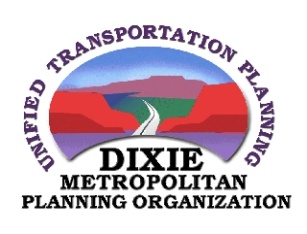 Table of ContentsChapter 1 -- Executive Summary	1Chapter 2 -- Need and Purpose	2Chapter 3 – Vision and Mission	4Chapter 4 – Projected Transportation Demand	7Chapter 5 – Financial Plan	9Chapter 6 – Existing and Proposed Transportation Facilities	14Chapter 7 – Safety Management	21Chapter 8 – Security	28Chapter 9 – Congestion Management	30Chapter 10 – Corridor Preservation	32Chapter 11 – Environmental Mitigation	33Chapter 13 – Transit Service	40Chapter 14 – Public Involvement	45Chapter 15 – Freight	46Chapter 1 -- Executive SummaryThis Regional Transportation Plan (RTP) is the culmination of planning efforts undertaken by Dixie Metropolitan Planning Organization (MPO) for the Census Bureaus’ designated urban areas in Washington County, Utah – including the St. George Urbanized Area and the Hurricane Urban Cluster. The RTP objective is to foster coordination of community leaders, the public, and stakeholders to plan for the transportation of people, goods, and services through goals centered on safety, air quality, transportation facilities, congestion management, corridor preservation, public transit, pedestrian movement, and respect for environmental constraints.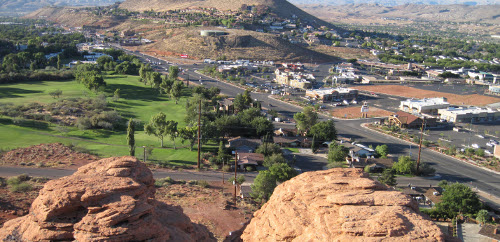 The plan is updated every four years in coordination with the Utah Department of Transportation, three other MPOs in Utah, Washington County, and the cities within the urban areas noted above. Transportation planning in Washington County follows local visioning goals in collaboration with other planning efforts such as Utah’s Unified Transportation Plan, Vision Dixie, the Utah Strategic Highway Safety Plan, Homeland Security plans, etc.The cities of Ivins, Hurricane, LaVerkin, Leeds, St. George, Santa Clara, Toquerville, and Washington, are included in the planning boundary Map #2 in Appendix B.This plan relies on principals defined in Vision Dixie, a visioning effort undertaken in 2006-08 to document the vision of Dixie’s desired future development as defined by the public, elected officials, public service agencies, business interests, and other socioeconomic forces. From a transportation perspective, Vision Dixie calls for a variety of roads, transit, and pedestrian facilities, community connectivity and access to a greater variety of human services, businesses, and residential units.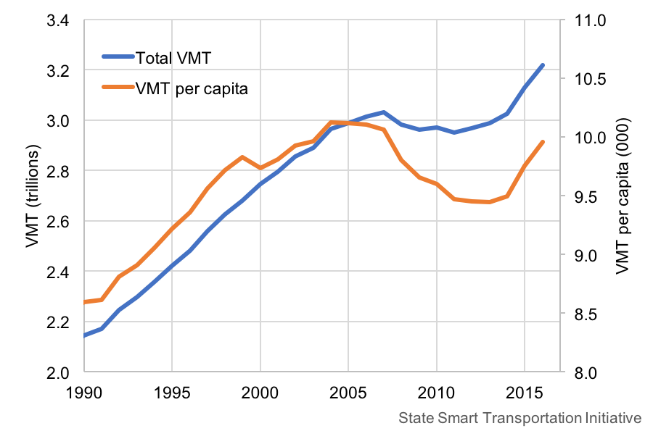 Projected transportation demand in the St. George area was modeled using state-approved computer programs and verifies the Vision Dixie call for a variety of future transportation facilities including roads, transit routes, and active transportation routes.Washington County’s estimated population growth over the next 25 years combined with limited amounts of federal, state, and local funds available to accommodate their needs indicate that revenue streams will need to be incrementally increased and changed over time to generate sufficient resources to accommodate anticipated needs. The funding sources and future funding assumptions are explained in Chapter 5.A summary of proposed transportation facilities, including a comprehensive list of road improvements over the next 25 years is noted in Chapter 6 and depicted on Map 1 in Appendix A. Exceptional evidence also points to the need for expanded bicycle facilities, pedestrian facilities, and regional transit systems throughout the Urbanized Area as outlined in Chapters 12 and 13.Special attention must also be given to safety, congestion, and corridor preservation over the next 25 years. And of utmost importance is affording appropriate environmental protections of and respect for the varied “threatened and endangered species” (plant and animal) present in southwestern Utah as discussed in Chapter 11.Taken together the chapters within the Regional Transportation Plan identify needs, issues, and potential solutions to facilitate transportation planning excellence.Chapter 2 -- Need and PurposeAccording to the U.S. Census, the 2020 estimated population of Washington County, Utah is 182,111 people. That population is expected to grow to 265,864 by 2030; to 337,326 by 2040; and to 401,757 by 2050 according to the Kem C. Gardner Policy Institute and the Utah State Governors’ Office of Management and Budget. As the population continues to grow, so too will the demand for transportation facilities and services.This 2023-2050 Regional Transportation Plan outlines how various jurisdictions within the Dixie MPO intend to meet the area’s transportation demands and needs over the next 30 years. The area has many geographical features (hills, bluffs, and rivers) that challenge the circulation of people and freight and the creation of various transportation systems. The area is also habitat to threatened and endangered plant and wildlife species and is governed by county, state, and federal regulations.The expected population growth, coupled with the community’s desire to retain mobility for people, goods, and services defines the need for this plan. This plan’s purpose is to outline how these needs could be addressed over the next 30 years with consideration of geography, environment, socioeconomic trends, and anticipated transportation demand (needs). The Dixie MPO was designated by the Governor of Utah on September 20, 2002. In compliance with federal guidelines the Dixie MPO develops and approves processes and procedures for conducting long range planning. This responsibility involves identifying proposed transportation projects for consideration in the Transportation Improvement Program (TIP), considering the economic and environmental implications of transportation system improvements, and addressing the traffic growth anticipated in the future.The Infrastructure Investment and Jobs Act (IIJA), most commonly known as the Bipartisan Infrastructure Bill, is a United States federal statute enacted by the 117th United States Congress and signed into law by President Joe Biden on November 15, 2021.The Bill funds surface transportation programs—including, but not limited to, Federal-aid highways, other transportation facilities, and transit programs. It provides long-term funding certainty for surface transportation programs. Performance MeasuresFederal performance measures enable a federal summary and comparison between states. The Utah performance measures are derived from local goals (MPOs, Transit, DOT) and used for decision-making within Utah. A Performance-Based Planning & Programming Memorandum of Agreement is provided in Appendix A of this plan. Dixie MPO has chosen to adopt the state targets for the St. George Urbanized Area and the Hurricane Urban Cluster and will coordinate directly with the Utah Department of Transportation to support the statewide targets. Current performance measures address the reduction of fatal and serious-injury crashes (Highway Safety), infrastructure condition, congestion reduction, system reliability, freight movement, economic vitality, and environmental sustainability on road source emissions. For a more detailed explanation of these performance measures see https://udot.utah.gov/connect/about-us/technology-innovation/transportation-performance-management-division/performance-management/.Chapter 3 – Vision and Mission“Vision” is the guidepost for all efforts of the Dixie Metropolitan Planning Organization. Simply stated the “Vision” is rooted in sound planning practice: to Achieve Transportation Planning Excellence.“Achieve Transportation Planning Excellence”Through “Vision Dixie”, over three thousand residents created a framework in which future development and transportation can work together to create communities, and a region that preserves Southern Utah’s quality of life. The “Vision” looks forward to an affordable, sustainable, and livable future. The public preferences are summarized in a series of Vision Dixie Principles that illustrate how growth might occur as cooperative efforts are made to implement the principles identified through the process. The Vision Dixie Principles provide a framework for voluntary local implementation. Local officials have committed to work with residents to determine how these principles fit with local plans for the future.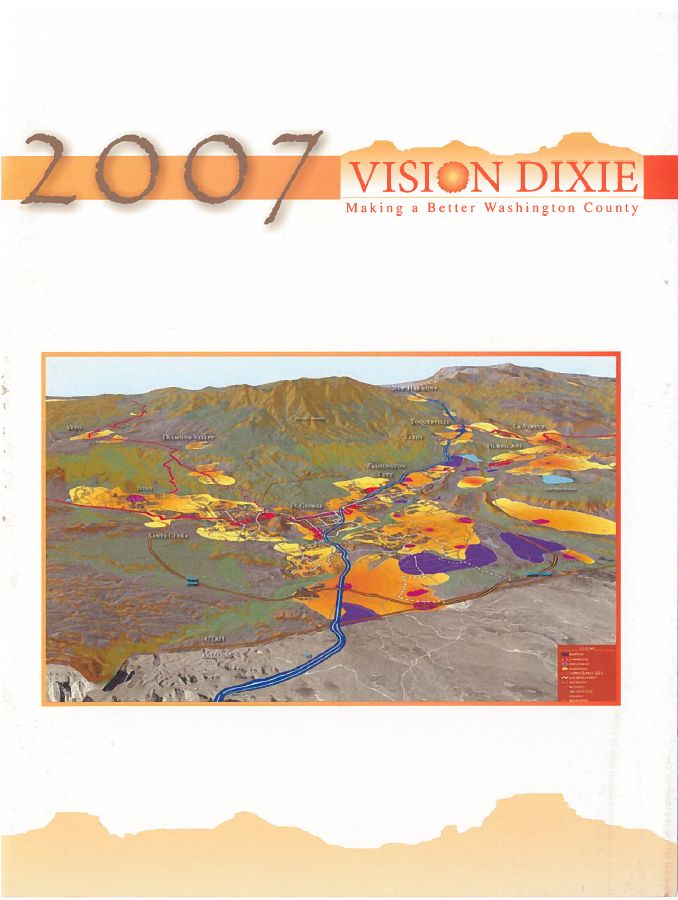 The process was kicked off on October 18, 2006 when nearly 400 residents joined the Washington County Commission in a county wide process of workshops, technical research and analysis. Over 1,200 residents attended workshops in the fall of 2006 to voice their preferences for how the county should grow. This input coupled with technical guidance from local planners, led to the creation of four scenarios that were unveiled at nine “Dixie Dialogue” meetings in May and June 2007. More than 500 residents attended these meetings to identify which ideas, contained in the scenarios, they favor. An additional 800 residents evaluated these scenarios on-line. Also, in June 2007, an independent polling firm contacted 400 representative county residents to ask their opinions on growth issues and strategies. Based on these citizen input initiatives, a steering committee made up of mayors from throughout the urbanizing area, established ten Vision Dixie Principles.The Vision Dixie Principles: Principle 1: Plan Regionally, Implement LocallyPrinciple 2: Maintain Air and Water Quality and Conserve WaterPrinciple 3: Guard our ‘Signature’ Scenic LandscapesPrinciple 4: Provide Rich, Connected Natural Recreation and Open SpacePrinciple 5: Build balanced Transportation that includes a System of Public Transportation, Connected Roads, and Meaningful Opportunities to Bike and Walk.Principle 6: Get ‘Centered’ by Focusing Growth on Walkable, Mixed-Use Centers.Principle 7: Direct Growth Inward.Principle 8: Provide a Broad Range of Housing Types to Meet the Needs of All Income Levels, Family Types, and Stages of Life.Principle 9: Reserve Key Areas for Industry to Grow the "Economic Pie".Principle 10: Focused Public Land Conversion Should Sustain Community Goals and Preserve Critical Lands.Land Use / Transportation RelationshipBecause of Dixie’s (unique) geography, transportation corridors in Dixie must accommodate more traffic than in a typical transportation grid-system. Thus, each transportation corridor in Dixie may be more susceptible to potential congestion. While auto use will continue to be dominant, roads will not be able to meet all our mobility needs decades into the future. Public transportation is especially important to keep us from being overwhelmed by gridlock. Putting in place a transit backbone will help our downtowns, major centers, and Utah Tech University (formerly Dixie State University) flourish.  A viable public transit system could also help air quality and relieve household expenses associated with day-to-day travel. (Vision Dixie 2035: Land-Use & Transportation Vision, p. 26)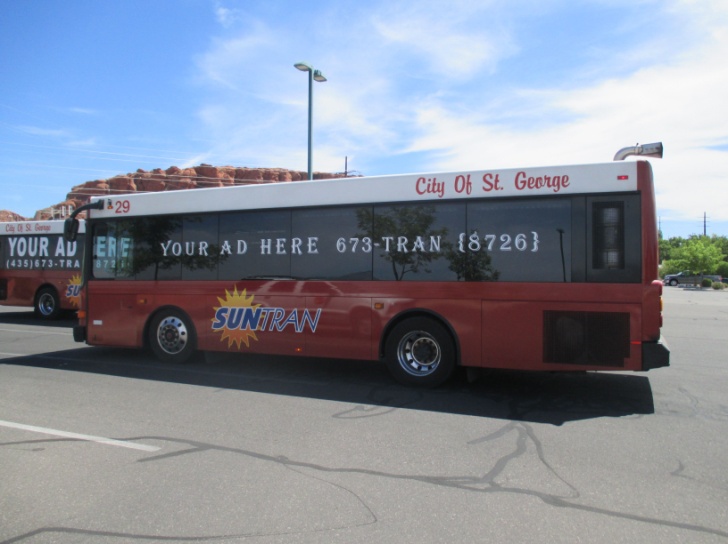 A vibrant “center” includes multiple ingredients: a mix of uses, pedestrian-oriented buildings, focused density, connected streets, and context sensitive streets. (Vision Dixie 2035: Land-Use & Transportation Vision, p. 31)Vision Dixie calls for corridor preservation for roads and transit, street connectivity, and the creation of community-friendly collector and arterial roads to reduce congestion and accommodate a growing population with the following long-term recommendations:Work together to identify and preserve transit corridors and potential station locations.Explore the creation of a transit district and a local option sales tax for transit.Adopt the road corridors of Utah Department of Transportation, Dixie MPO, and Five County Association of Governments into local general plan updates.    Corridor preservation should address road needs, transit needs, utilities, bicycle facilities and trails.   Formalize local government ordinances and negotiation procedures to preserve corridors as development happens.Revise street connectivity standards in updated subdivision ordinances.Coordinate local street plans in sub-area plans to assure optimum connectivity.Coordinate local street plans between jurisdictions.Amend local policies and construction standards to comply with “complete streets” criteria (that include provision for pedestrians, bicycles and parking) consistent with street segments mapped in the general plan.Vision Dixie principles 6-8 encourage “Walk-able, Mixed-Use Centers”, “Directing Growth Inward,” and “Enabling the Housing Market to Meet Housing Wants and Needs,” with the following long-term recommendations:Approximate areas for future mixed-use centers, remove zoning and subdivision barriers to mixed-use centers, and update community general plans to include these centers.Include mapped priority land re-use areas in general plans to signify to developers and nearby landowners that development in those areas helps fulfill city-wide goals (of inward growth first). Modify edge-of-town standards and annexation policies to encourage contiguous development and discourage leap-frog development through market-based mechanisms that charge leap-frog development consistent with its higher level of impacts (e.g., longer streets per home). Amend the zoning map and ordinances to allow a greater range of (housing) densities.These recommendations are supported by the 2019-2050 Regional Transportation Plan.This Vision can be realized through a strong day-by-day effort to attain goals and objectives, as stated in the Regional Transportation Plan with the Mission to: “Foster coordination of community leaders, the public, and stakeholders to reach transportation goals centered around safety, air quality, congestion management, freight movement, corridor preservation, public transit, pedestrian movement, and respect for environmental constraints.”Chapter 4 – Projected Transportation DemandThe Dixie MPO Travel Demand Model was created in 2010 using the CITILABS CUBE Model platform to forecast future traffic demands throughout Washington County. The computer-based planning platform allows the MPO to better predict traffic movements based on our unique terrain, environment, and land-uses. A rigorous effort to calibrate and validate the model and update socio-economic data has followed since 2010 to assure the model includes the best information available. The CUBE model is the platform also used by the Utah Department of Transportation and other MPO’s within Utah.In 2013 and again in 2018-2019, and most recently in 2022 – the Dixie MPO commissioned an extensive update of the Dixie MPO Travel Demand Model.  This recent update is a major effort in bringing the model to the most currently used platforms as used throughout the state.   This work includes updating the model structure, updating the model supply-side data and model calibration/validation of each model step.   The update incorporates revised Traffic Analysis Zones, recent Population and Household data, updated Employment data, University and School data and many other supply-side data requirements.   The 2020 Census, and other population estimates were used in the update.  Calibration /Validation will be done to meet UDOT and industry standards. This version of the Dixie MPO Travel Demand Model is scheduled to be fully complete in 2023.Model StructureTravel demand models are computer-based mathematical models that use socioeconomic and roadway network, local geometry, and land use data to forecast traffic under various scenarios.   To forecast traffic the Dixie Travel Demand Model uses the traditional 4-step process.  The four basic phases are:Trip Generation – Trip generation determines how many trips are made in a region.  To simplify the process, large geographical areas are broken up into smaller areas called traffic analysis zones (TAZ).  Using information from sources like the Census Bureau and city land use plans, each TAZ is given certain attributes such as the number of households, employees, and average income levels.  These attributes are then used to calculate the number of trip productions and attractions for each TAZ.Trip Distribution –Trip distribution determines where the trips are going.  Trip productions and attractions from different TAZ’s are linked together using a gravity model to form origin-destination patterns.  The gravity model states that the trip attraction between two zones is proportional to the size of the zones (number of households/employees) and the distance between them. Mode Choice –What modal method of reaching a trip’s destination is determined in step 3.   Looking at factors such as cost, convenience, and travel time it is determined if the trip will be made by walking, transit or vehicle.Trip Assignment – The route the trip will take to reach its destination is then determined.  Link attributes contained in the highway network such as capacity and travel speed are used to determine the shortest travel path to a destination.  The trips are then assigned to the roadway network.Each step of the process is calibrated to observed travel behavior.  Base model forecasts are checked against observed traffic counts to ensure reasonable accuracy.   Once the model is developed so that it replicates existing travel behavior, it is then used to evaluate future scenarios and alternatives.  Socio-Economic CharacteristicsIn addition to population growth, the characteristics of population distribution within the MPO are vital considerations in the development of a viable transportation network. More than 88% of the Washington County population resides within the Dixie MPO census defined "Urban" boundaries. Other, more rural, cities and towns within the County include Apple Valley Town, Enterprise City, Hildale City, New Harmony Town, Rockville Town, Springdale Town, and Virgin Town as well as unincorporated County.  The distribution of the current population and projected growth are illustrated on Map 3 “Population Change Map” in Appendix B at the back of this plan. The mapping includes a 2018 population distribution and the future population of projected growth areas through 2050.  	Employment and CommutingOver 7,500 employment establishments were operating in Washington County in 2021 (see Appendix A for table of major employers).  More than 98 of these establishments had over 100 employees, according to the Utah Division of Workforce Services. The highest demand for transportation facilities and services comes during the morning and evening commutes as people travel from home to work and back. Companies come and go, and seasonal peaks in tourism and retail activity affect the number of commuters.As of 2022 Washington County growth dynamics remain strong including employment expansion. September 2022 Year-to-Year change in Nonfarm Jobs increased over 3,200 jobs with all sectors increasing except for Financial Activities, it is anticipated that additions to the county's employment base will continue to strengthen Washington County's economic and growth numbers in the months ahead.  As growth continues, so too will the need for adequate transportation facilities. Objectives and Goals To plan for future transportation demands, the Dixie MPO will strive to meet necessary goals and objectives to recognize the impacts of the area growth on transportation.Objective     To recognize population growth and land uses as the key drivers of future transportation demand. GoalsStay abreast of changes in population growth and projections in the area.Be aware of changes in land development patterns and how those changes affect population growth and transportation demand.Stay current on socio-economic factors and changes that may affect the demand for transportation.Provide for regular updates of the Transportation Demand Model and look for opportunities to update the model within localized studies.Keep up with Model platform updates and changes in technology that can improve the accuracy of the Transportation Demand Model.Become more educated and efficient in the execution and use of the Transportation Demand Model in keeping the model current and useful to the Dixie MPO and its partners.Chapter 5 – Financial PlanCurrent Funding Sources, Gas Taxes, FeesFunding sources for transportation facilities and services in the Washington County area include federal, state, and local government funds as well as private developer contributions for transportation improvements. The projects noted in Chapter 6 of this plan are required to be fiscally restrained (meaning planned projects cannot exceed planned revenue). Federal Funds:The current federal highway and transit bill (Bipartisan Infrastructure Law or BIL) continues to fund federal transportation programs. As the BIL matures in 2026, future infrastructure and transportation bills are expected to continue federal funding for these programs.Congressionally Directed Spending packages are also available through direct application by sponsoring agencies to individual state and federal Congressional Representative. State Funds:The Utah Department of Transportation receives state highway user revenues as well as state general funds for highway construction and maintenance projects. The highway user revenues sources include motor fuel taxes, special fuel taxes, vehicle registration fees, driver license fees, and other fees. General fund revenues are also used for transportation and the state has the authority to issue bonds for specific highway projects.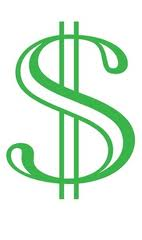 A portion of the state highway user funds are made available to local governments for highway construction. Seventy (70) percent of these funds are kept by the UDOT for their construction and maintenance programs. The remaining 30 percent of funds are made available to the cities and counties in the state through the Class B and C Program for road maintenance or construction.State Legislature Directed Spending packages are also available through direct application by sponsoring agencies to individual State Legislative Representatives.Local Funds:In addition to B&C funds, local governments may use a variety of other funding sources to build transportation projects. These sources include (but are not limited to) local sales tax options, local impact fees paid by developers, general fund contributions (sales and property taxes), bonding arrangements, the Local Corridor Preservation Fund (vehicle registration fees), and special service district fees.Private Sources Private interests may also provide transportation improvements. As developers construct the local streets within their own subdivisions, they may also be required to dedicate rights-of-way for the construction of collector and arterial streets adjacent to their developments. Developers are also considered as possible sources of funding for projects needed because of the impacts of the development, such as the need for traffic signals or arterial street widening.Private sources may also be considered for public transit improvements which could provide benefits to their particular interests. For example, businesses or developers may be willing to or required to support capital expenses or operating costs for transit services that provide special benefits to their development such as a reduced need for parking or increased accessibility.Following is a brief list of programs used to fund transportation projects within the Dixie MPO: FEDERAL HIGHWAY ADMINISTRATIONSurface Transportation Program (STP)Dixie MPO citiesCongestion Mitigation / Air Quality (CMAQ) (Available only after Dixie MPO reaches non-attainment status)Carbon Reduction Program Funds (CRP)Interstate Maintenance (IM)National Highway System (NHS)Surface Transportation ProgramUrbanized AreaSmall UrbanFlexible (Any-Area)Transportation EnhancementsHighway Safety Improvement Program (HSIP)Hazard EliminationBridge ReplacementOff System - LocalOff System - OptionalFederal Lands Access Program funds (FLAP)High Priority Projects (HPP)Transportation Improvement Projects (TI)Recreational TrailsTransportation Alternatives Program (TAP)FEDERAL TRANSIT ADMINISTRATION(5307) Block Grant Funds(5309) Discretionary Funds(5310) Services for elderly and disabled(5311) Grants for Outside Urban Area(5340) High Density States Program(5316) Job Access and Reverse Commute(5317) New Freedom Program(5339) Bus and Bus Facilities Grant ProgramSTATE OF UTAHState ConstructionState General FundsState TrafficCorridor Preservation FundsTransportation Investment Funds (TIF)TIF Active ProgramTransit TIF Program Legislature Directed Spending packagesLOCALCounty (B Funds)City (C Funds)General FundsTransit Sales TaxCorridor Preservation FundLocal Option Sales Taxes for TransportationLocal Option Sales Taxes for TransitBuilding impact feesPRIVATEDonations / User FeeDeveloper Funded ProjectsPublic/Private PartnershipsUnified Plan ProcessTo create a fiscally constrained long-range transportation plan, the Dixie MPO joined with the Utah Department of Transportation, the Utah Transit Authority and other MPOs to create the Utah Unified Plan Financial Working group to make common assumptions regarding current and future funding sources available for transportation. This effort projected revenues, inflation rates, estimated construction costs, and the cost of future rights-of-way. The Dixie MPO Executive Committee also examined local funding options and adopted a series of additional future funding assumptions associated with transportation. Below is a discussion of these assumptions, an outline of current funding sources, and a policy document supporting acquisition of future federal, state, and local funding for transportation projects.State (Future) Funding AssumptionsExpenditure assumptions are based upon uniform costing of projects by each MPO, UDOT, and UTA. Revenue projections are based upon assumptions agreed upon by the parties for each major revenue stream from federal, state and local revenues. The parties involved met on several occasions to review and finalize the following assumptions. The major discussion points focused on the growth assumptions from the previous update, information from state agencies including the consensus committee at state level, and other long-range forecasting methods developed by the group. The following table provides a summary of the major assumptions used to generate revenue projections and the source and/or methodology used to generate the projections.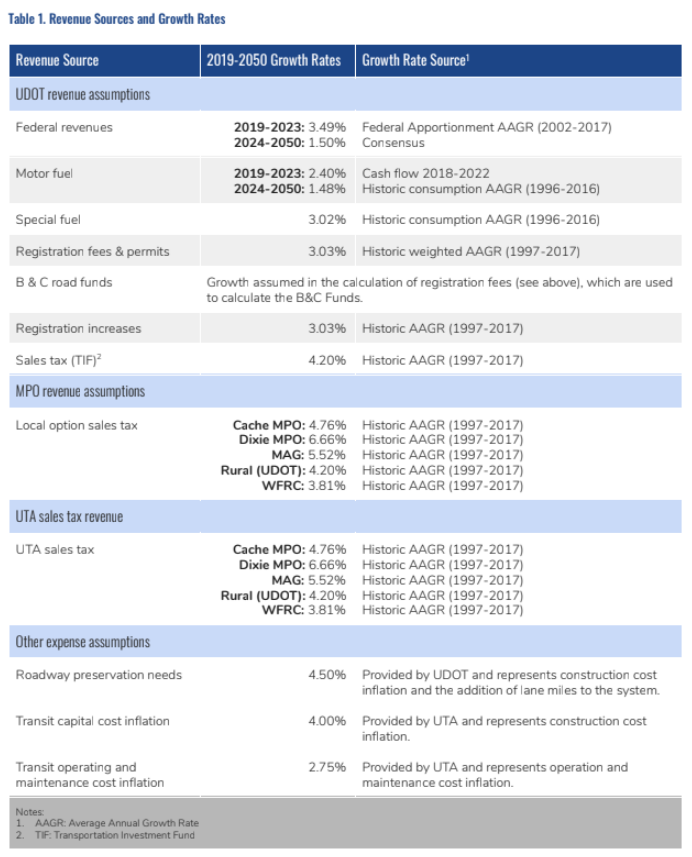 Local (Future) Funding AssumptionsThe Dixie MPO Executive Committee agreed that in addition to current funding sources, it was reasonable to expect the following local revenues to become available for transportation in the future:The equivalent of a county-wide sales tax increase of “one quarter of one percent” implemented by the end of 2029.The equivalent of county-wide vehicle registration fee increases of $10 by the year 2027.Constraints through 30-year planning phasesThese future funding assumptions, taken together with existing funding sources were calculated and documented in a “Regional Transportation Plan Financial Report” as agreed upon through the Unified Plan Financial Working Group and endorsed by the Dixie MPO Transportation Executive Council. The Financial Report projected an annual inflation rate of 3.49 percent to 5 percent on all cost projections (a conservatively high estimate based on past experience). Future revenues were also forecast using a conservatively low estimate. Utah’s shifting population was also figured into these assumptions based on projections by the Governors’ Office of Management and Budget (GOMB). Currently the Dixie MPO is home to 6 percent of the state’s population. The Governor’s Office projects the Dixie MPO population will reach 7.8 percent of state the population by 2050. This plan presumes that state revenue will flow to Washington County proportionate to population growth.Federal formula funds also provide subsidies to the Dixie MPO for planning, environmental assessments and project seed money. These federal dollars come from FHWA’s Surface Transportation Program and FTA’s Transit Programs with an approved 2% inflation rate.Projected Transportation Revenues The table at the right shows the total revenues assumed for projects in all three phases of the long-range plan. Total expenditures are detailed in the “Project & Phasing List” in Chapter 6.When compared with the needs list and anticipated costs in Chapter 6, these funding assumptions seem adequate in Phase 1 of the RTP. However, a re-evaluation of revenue needs may be appropriate in 2027 when this plan is updated. Chapter 6 – Existing and Proposed Transportation FacilitiesMethodologyAs discussed in Chapter 4, the Dixie MPO’s CUBE modeling platform was used to analyze the transformation of traffic demands as conditions change in the future. The CUBE Model applied mathematical forecasting formulas to population growth, job growth, land use changes, socio-economic data, expected trip generations, trip distributions, and mode choice of travelers (transit vs. cars vs. walking/biking). These forecasts were then imposed on the existing road networks, transit facilities, and pedestrian trails. Then projects were conceptualized to address the forecast changes in traffic congestion by identifying “hotspots” in each phase of the plan. Phase One looked at the changes expected in years 2023 to 2032. The associated project list was then created to address traffic congestion hotspots anticipated by 2032 together with the forecast changes in population, job creation, etc. Phase Two looked at travel demand changes from 2033 to 2042 with a similar project list to address those additional traffic demands anticipated by 2042. Likewise, Phase Three looks to the 2050 horizon.Current NetworkAn inventory of the current MPO road network is best noted through use of the Traffic Congestion 2050 - No-Build map in Appendix B. The roads noted in red and black indicate areas of concern or traffic congestion in 2050 if no additional projects are built.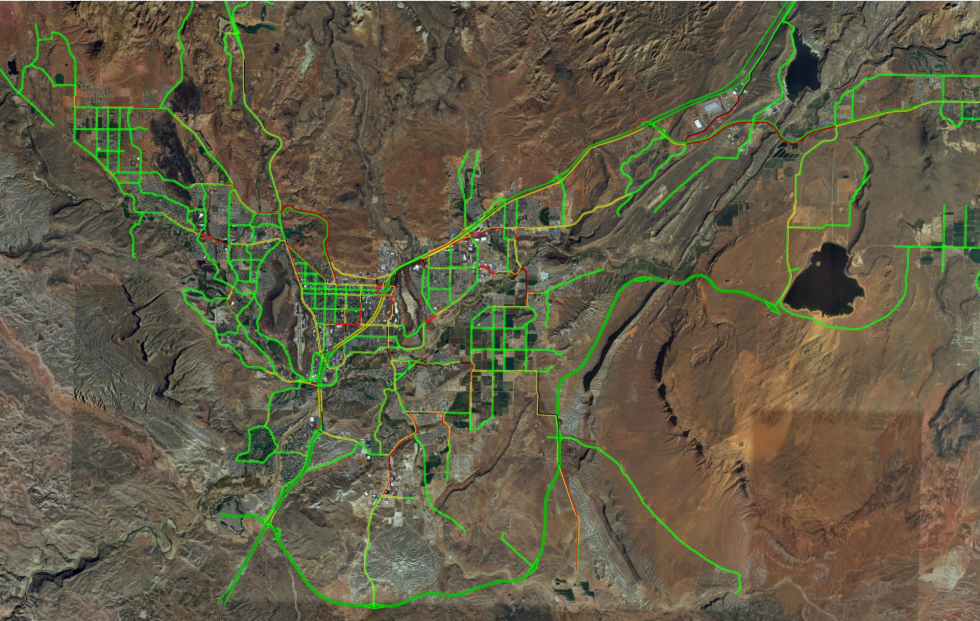 Future NetworkThe Traffic Congestion 2050 - Build map, also included in Appendix B illustrates areas of concern, or traffic congestion in the year 2050 assuming that the plan projects are all built and in use at that time. Again, roads noted in red and black indicate areas of concern or traffic congestion in 2050 after all planned projects are built.Projects and Phasing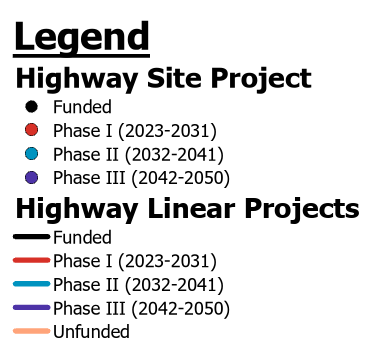 The next several pages list a variety of transportation projects identified using the methodology outlined in chapters 3, 4, and 5 above.  Projects range from highway widening to bridge and overpass construction, as well as proposed new corridors. Additionally, some UDOT projects of interest are listed even though they may lie outside the MPO boundaries because those corridors provide vital transportation connections to Urban area residents.The Projects and Phasing Map is also included in Appendix B. The legend to the right is used for project phase identification on the Projects and Phasing Map and in the list below:Chapter 7 – Safety Management IntroductionThe Dixie MPO is committed to excellence in transportation planning.  One area of planning will be given a lot of attention is ‘Safety Management’.  On the pages to follow, data and information will be presented that illustrates issues related to ‘Safety and Security’ as well as ‘Traffic Safety’.  Some ways those issues can be mitigated through objective identification and specific strategies or projects intended to lessen their impact are also presented.The UDOT has put significant efforts into safety related data and campaigns.  That information is used as a part of the Dixie MPO planning effort.  For more information on the UDOT campaign, please refer to the UDOT web site at http://www.udot.utah.gov. Safety Performance Measures	As of 2019, the Federal Highway Administration has released performance measures to aid MPOs in planning and goal setting activities as long-range plans are drafted. The performance measure for “Safety” involves a look at “Serious Injury and Fatal Crashes,” combined with the goal of reducing the number and rate of these crashes over time. The Dixie MPO agrees with this guidance and has set goals accordingly.Consideration of projects that increase safety or that may lead to the reduction of serious injury and fatal crashes is integrated into the Dixie MPO project selection process. Furthermore, the MPO annually reviews the Utah Safety Index Map to identify potential projects for the Highway Safety Improvement Program.State Safety Leadership TeamUDOT’s Office of Traffic and Safety is facilitating an on-going safety plan and strategy in cooperation with many local, regional, state, and federal partners.  Each MPO in Utah is a member of this leadership team.  One of the most visible projects has been the “ZERO Fatalities: A Goal We Can All Live With” program. Receiving national attention, this icon is quickly becoming known throughout the entire state.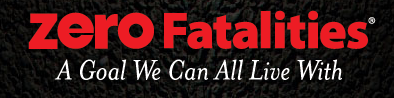 The primary program goals and objectives endorsed by the team and MPO boards will rely on education, outreach, and multi-agency partnering to accomplish them.  Current Emphasis Areas include increasing use of safety restraints, improving intersection safety, and reducing aggressive driving and distracted driving, drowsy driving, truck safety, pedestrian and bicycle safety, and impaired driving.  Various safety groups and governmental agencies have partnered on this statewide media campaign.Continuing Safety Areas include enhancement of child safety, older driver safety, and transit system safety.  Ongoing planning to improve pedestrian safety, bicycle safety, motorcycle safety, younger driver safety, and rural road safety will be coincided with increasing work zone safety and promoting safer truck travel.  Special areas that may be visited and promoted periodically include enhancement of safety management systems, crash data systems, and emergency services capabilities. UDOT, in conjunction with several road safety partners has created initiatives to promote road safety in Utah.  One of those initiatives is the Utah Comprehensive Safety Plan.  As noted on UDOT's website:"The Utah Comprehensive Safety Plan was developed by the Utah Safety Leadership Team, which consists of approximately 20 different private and governmental groups (including UDOT) interested in promoting roadway safety. The plan outlines (several) different roadway safety emphasis areas and notes what needs to be done from an engineering, education, and enforcement standpoint to achieve a reduction in fatalities for each emphasis area. Implementation and evaluation of the plan are also discussed."  This plan can be accessed from the UDOT link noted above.  Additionally, the State Freight Plan, addressed in Chapter 15 focuses on the safe movement of freight through the state.Traffic SafetyThe frequency and severity of traffic accidents is of major concern as transportation facilities are planned and developed.  Crash data is now available to the MPO that identifies the location and contributing factors of traffic crashes throughout the area. Serious and fatal crash information is summarized on Map No. 5 - Traffic Crashes in Appendix B.UDOT continues to provide crash data to the Dixie MPO for planning purposes.  Map 5 in Appendix B and the chart below illustrate the incidence of severe injury and fatal crashes in Washington County between 2010-2022 categorized by severity and contributing factors.Washington County – Serious Injury and Fatal Crashes by Contributing Factor2010-2022.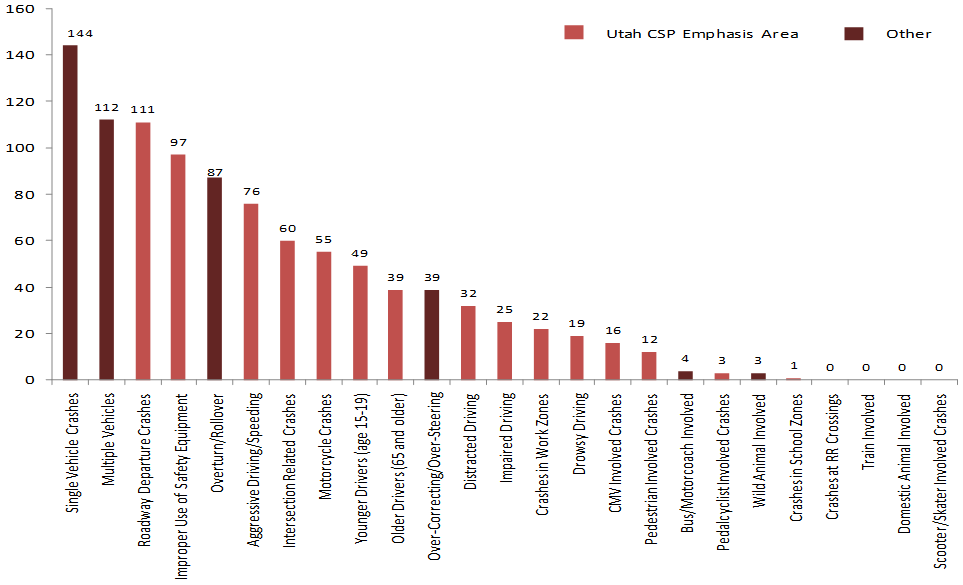 Figure 1 - Incidence of Severe and Fatal Crashes - 2010 - 2022 - Source: UDOT, protected under 23 USC 409An analysis completed by Cambridge Systematics shows several contributing factors to crashes in Washington County.  Common crash factors for our area include:  multiple vehicles, intersection related crashes, aggressive driving/speeding, young drivers, single vehicle crashes, older drivers, roadway departure crashes, improper use of safety equipment, distracted driving, CMV involved crashes, overturn/rollover, crashes in work zones, and impaired driving.From that analysis several possible focus areas were identified.  The following are areas that will be given greater review:Roadway DeparturesThe 2018 statistics from the Fatality Analysis Reporting System (FARS) show that national, there were 33,654 fatal crashes resulting in 36,560 fatalities.  45% of the fatalities were in rural areas while 53% were in urban areas.  The fatality rate per 100 million vehicle miles traveled was 2 times higher in rural areas than un urban areas (1.68 and 0.86, respectively).Nearly 36 percent of the fatal crashes were single-vehicle Run-Off-the-Road (ROR) crashes on various road types. For two-lane, undivided, non-interchange, non-junction roadways exclusively, there were8,901 (24 percent) single-vehicle ROR crashes recorded. There are more than twice as many ROR fatal crashes on rural roads than on urban roads, partly due to the higher speeds on rural roads, and the greater mileage, and lack of additional lanes, and median separation.  Some of the most prevalent contributing factors are listed below with a brief explanation of the problem.  Objectives and strategies to address these factors also follow.Restraint Use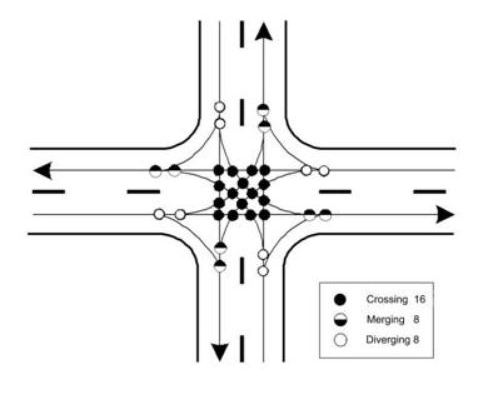 Of the 22,215 passenger vehicle occupants killed in motor vehicle crashes in 2019, 47% were not wearing seat belts.  NHTSA estimates that 14,955 lives were saved in 2017 through the proper use of seat belts.  An additional 2,549 people could have been saved if they had been wearing a seat belt.Intersection AccidentsUn-signalizedIntersections constitute only a small part of the overall highway system, yet intersection-related crashes constitute more than 50 percent of all crashes within urban areas and over 30 percent in rural areas (Kuciemba and Cirillo, 1992). Fatal intersection crashes are a smaller portion of the total picture, suggesting that severity of crashes at intersections is lower than elsewhere.SignalizedIntersections constitute only a small part of the overall highway system, yet intersection related crashes constitute more than 20 percent of fatal crashes. It is not unusual that crashes are concentrated at intersections, because intersections are the point on the roadway system where traffic movements most frequently conflict with one another. Good geometric design combined with good traffic control can result in an intersection that operates efficiently and safely.Aggressive DrivingWhile estimates of the problem vary, perceptions among both law enforcement and drivers are that aggressive driving is becoming more prevalent. According to a National Highway Transportation Safety Administration (NHTSA) survey about aggressive driving attitudes and behaviors, more than 60 percent of drivers see unsafe driving by others, including speeding, as a major personal threat to themselves and their families. More than half admitted to driving aggressively on occasion. The Surface Transportation Policy Project estimated that aggressive actions contributed to 56 percent of all fatal crashes. However, without a clear definition of aggressive driving, these broad assertions are difficult to support.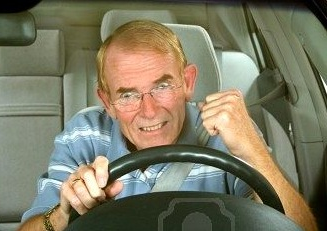 Older Drivers Between 2012 and 2050, the United States will experience considerable growth in its older population.  In 2050, the population aged 65 and over is projected to be 83.7 million almost double the estimated population of 54 million in 2019, according to the US Census Bureau.  By 2030, one in five Americans will be age 65 or older.  In 2019, there were 5,195 people 70 and older killed.  In 2017, older people made up 17 18 percent of all traffic fatalities during the year. As people age, a decline in sensory, cognitive, or physical functioning can make them less-safe drivers, as well as more vulnerable to injury once in a crash. Yet older Americans depend on automobiles for meeting their transportation needs.  The real safety concern for the older driver arises when one also takes into consideration their increased likelihood of being injured or killed in a crash.   The older population traffic fatality rate per 100,000 US resident was 14.2 in 2019 vs 14.7 in 2010.Objectives & StrategiesThe Dixie MPO is focusing on the above contributing factors because of the impacts they pose in our area.  Although these factors pose significant concerns it is possible to help alleviate those concerns through the adoption and implementation of objectives and strategies addressing each area.  The listing below includes strategies which if implemented will help the Dixie MPO to address each focus area:Roadway Departures (RD)RD1	Keep vehicles from encroaching on the roadsideInstall shoulder, edge-line, or mid-lane rumble strips where neededProvide improved highway geometry for horizontal curvesProvide enhanced pavement markingsProvide skid-resistant pavement surfacesApply shoulder treatmentsEliminate shoulder drop-offsWiden and/or pave shouldersAdd medians or median separation where appropriateRD2	Minimize the likelihood of crashing into an object or overturning if the vehicle travels off the shoulderDesign safer slopes and ditches to prevent rolloversProvide appropriate clear zonesRemove/relocate objects in hazardous locationsDelineate trees or utility poles with retro-reflective tapeRD3	Reduce the severity of the crashImprove design of roadside hardwareImprove design and application of barrier and attenuationIntersectionsUn-signalizedI.1	Management of access points near un-signalized intersectionsImplement driveway closures/relocationsImplement driveway turn restrictionsI.2	Reduce the frequency and severity of intersection conflicts through geometric design improvementsProvide left-turn lanes at intersectionsProvide bypass lanes at T-intersections (Hi-T designs)Provide deceleration lanes and right-turn lanes at intersectionsProvide right-turn acceleration lanes at intersectionsProvide full-width paved shoulders in intersection areasRestrict or eliminate turning maneuvers by use of mediansRestrict or eliminate turning maneuvers by providing channelization or closing median openingsClose or relocate “high-risk” intersections Reduce lane off-sets through intersectionsImprove pedestrian and bicycle facilities to reduce conflicts between motorists and non-motoristsI.2	Improve sight distance at un-signalized intersectionsClear sight triangles on stop- or yield-controlled approaches to intersectionsClear sight triangles in the medians of divided highways near intersectionsEliminate parking that restricts sight distanceI.3	Improve driver awareness of intersections as viewed from the intersection approach for 	both daytime and nighttime drivingImprove visibility of intersections by providing enhanced signing and delineationImprove visibility of the intersection by providing lightingImprove sight distances around intersectionsProvide a stop bar on minor road approachesInstall larger regulatory and warning signs at intersectionsI.4	Choose appropriate intersection traffic control to minimize crash frequency and severityProvide all-way stop-control at appropriate intersectionsEliminate all-way stop control where not warrantedProvide roundabouts at appropriate locationsI.5	Improve driver compliance with traffic control devices and traffic laws at intersectionsProvide targeted public information and education on safety problems at specific intersectionsI.6	Reduce operating speeds on specific intersection approachesPost appropriate speed limit on intersection approachesI.7	Guide motorists more effectively through complex intersectionsProvide turn path markingsProvide lane assignment signing or marking at complex intersectionsMeet or exceed MUTCD signing and striping requirementsSignalized intersectionI.8	Reduce frequency and severity of intersection conflicts through traffic control and operational improvementsRestrict or eliminate turning maneuversEmploy signal coordinationImprove operation of pedestrian and bicycle facilities at signalized intersections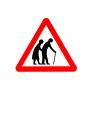 Remove unwarranted signalsProvide advance intersection warnings where needed on higher speed roadI.9	Reduce frequency and severity of intersection conflicts through geometric improvementsProvide/improve left-turn channelizationProvide/improve right-turn channelizationImprove geometry of pedestrian and bicycle facilitiesReduce un-necessary delaysReduce lane off-sets through the intersectionImprove night-time signing and visibilityI.10	Improve sight distance at signalized intersectionsClear sight trianglesAvoid curved approach roadsAdjust median landscaping to allow for proper sight distanceAdd back plates to enhance contrast between signals and their surroundingsAdd supplemental signal heads to enhance signal visibilityAggressive DrivingAD.1	Deter aggressive driving in specific populations, including those with a history of such behavior, and at specific locationsConduct educational and public information campaignsAD.2	Improve the driving environment to eliminate or minimize the external triggers of aggressive driversChange or mitigate the effects of identified elements in the environmentReduce nonrecurring delays and provide better information about these delaysOlder DriversOD.1	Plan for an aging populationEstablish a broad-based coalition to plan to address older adults’ transportation needsOD.2	Improve the roadway and driving environment to better accommodate the special needs of older driversProvide advance warning signsProvide advance-guide and street name signsProvide all-red clearance intervals at signalized intersectionsProvide more protected left turn signal phases at high-volume intersections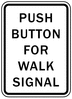 Provide offset left-turn lanes at intersectionsImprove lighting at intersections, horizontal curves, and railroad grade crossingsIncrease overall sign size (letters and numbers)Use higher reflective sign sheeting to provide improved recognitionEncourage compliance with new retro-reflectivity standardsImprove roadway delineationReplace painted channelization with raised channelizationReduce intersection skew angleImprove traffic control at work zonesOD.3	Reduce the risk of injury and death to older drivers and passengers involved in crashesIncrease seatbelt use by older drivers and passengers through public education campaignsProvide "mature driver" stickers for all drivers over 65Dixie MPO SS4A Safety Action Plan PromiseAs of 2023, the Dixie MPO received a $1 million award from the Safe Streets and Roads Discretionary Grant Program (provided by Bipartisan Infrastructure Law under the Biden administration) to develop a Safety Action Plan in Washington County, Utah. This funding will be available through FY2023-2026. The Safety Action Plan Grant will allow the MPO to analyze all roadway safety and roadway fatality concerns within Washington County and how to plan to reduce roadway fatalities and serious injuries.Chapter 8 – SecurityThe world has come to understand, since September 11, 2001, that our security is of utmost importance.  We are fortunate to have a very active and comprehensive Emergency Management Office in Washington County that addresses road infrastructure as it relates to emergency evacuation.Washington County Emergency ManagementThe Washington County Emergency Management Office has developed an Emergency Management Plan. The plan includes a County response to a variety of emergency situations which may occur in and around our communities. An evacuation Annex portion of the plan identifies procedures to coordinate evacuation needs during times of a natural, man-made, technological, and Homeland Security emergencies or disaster. The following information is intended to provide information about the Washington County Emergency Management plan and not be a comprehensive report. Please reach out to Washington County Emergency Services for the entire plan or to speak with the County Emergency Manager. 435-301-7360The portion of the Washington County Emergency Management Plan as it relates to transportation coordination is referred to as the Evacuation Annex and is outlined below. The purpose of Annex B, Evacuation, is to coordinate evacuation needs during times of a natural, man-made, or technological Homeland Security emergency or disaster.The Evacuation Annex includes information regarding action, coordination, and preparation. The sections of this annex are:Situation and AssumptionSituationAssumptionsConcept of OperationGeneralMitigation PhasePreparation PhaseResponse PhaseRecovery PhaseDirection and ControlOrganization and AssignmentThe organization for protective action decision-making and implementation is the same as the emergency response, law enforcement, and support organizations used during emergencies and daily operations as defined in the basic plan. These responsibilities fall under the categories listed below, each with their own list of responsibilities. The full list of responsibilities is found in the Washington County Emergency Management Plan.Incident CommanderWashington County Emergency ServicesTransportation UnitWashington County Council on AgingWashington County Sheriff’s OfficeUtah Highway PatrolFire, Rescue and Emergency Medical ServicesWashington County School DistrictWashington County Public WorksWashington County Road DepartmentSouthwest Utah Health DepartmentWashington County Public Information OfficerAmerican Red CrossUtah Department of TransportationAdministration and LogisticsEvacuation planning also will include consideration of:1. 	The area to be evacuated.2. 	Pick-up points where persons without private transportation will gather for evacuation by public transport.3. 	Designated evacuation routes to be used by all vehicles during the evacuation.4. 	Location of traffic control points.5. 	Safe areas or buildings which provide some temporary measure of protection for evacuees from an actual or threatening disaster.6. 	Location of reception centers where evacuees will be sent prior to moving to shelters or mass care shelters.7. 	Designated mass care shelters that provide emergency sheltering and feeding of large numbers of evacuees.8. 	Location of medical aid stations on evacuation routes, at temporary safe areas, and mass care shelters.9. 	The time available for a reasonably risk-free evacuation.10. 	Any personal belongings for the evacuated public.Coordination with professional emergency managersIt is important to reach out to potential partners and develop a relationship in order to develop and foster a solid and lasting relationship. Building a network of professionals that work in the areas of security and emergency management that coordinates on a routine basis, regardless of whether a specific project is being developed, is critical to being able to smoothly incorporate these partners when beginning a new project.The Washington County Emergency Management Office has worked diligently over the years to coordinate with all emergency management professionals.  Objective and GoalsTo help to maintain a safe and secure environment the Dixie MPO will work towards meeting goals in cooperation with the Washington County Emergency Management Office and as stated below.ObjectiveWork within existing networks to support the efforts of the Washington County Emergency Management Office.Goals1	Become more aware of the efforts of the Washington County Emergency Management Office.2	Use the County Emergency Management contact list to begin a dialogue regarding evacuation planning for applicable projects.3	Work with emergency managers to identify the best evacuation routes through the transportation network.Chapter 9 – Congestion Management     A primary measure of a transportation system’s success is that system’s ability to accommodate traffic demands while minimizing traffic delay and congestion. The Dixie MPO Travel Demand Model forecasts growth in future traffic demands due primarily to the area’s expected population growth. Following is a brief analysis of impacts associated with traffic congestion: For this 2023 plan update, the 2050 “Build” Scenario (meaning all planned projects are constructed by 2050) and the 2050 “No-Build” Scenario (meaning no additional projects are constructed) were compared to render two outputs: The “Network Vehicle Delay” comparing the number of vehicle hour delays in 2050 under the two scenarios (chart at the right).The “total travel time” or a collective measure of the hours people would spend traveling on an average day in 2050 under each of the two scenarios (chart below).The build scenario shows an overall reduction in Network Vehicle Delays of 38,500 hours per day (less idling/delayed vehicles). The build scenario also shows a reduction 41,600 hours a day of in Network Travel Times (more efficient travel throughout the network).The societal cost of travel time delays includes an increase of air pollution as vehicles sit idling in traffic, a loss of productivity as motorists spend more time on the road, an increase in fuel costs, decreased safety, and an increase in motorist stress levels.Managing congestion on a constrained transportation network (while accommodating population growth) requires careful decision making and the addition of network connections. The proper mix of highways, surface roads, public and private transit, bicycle and pedestrian facilities must be found to help maintain the quality of life and economic vitality desired in Utah’s Dixie.Objectives and GoalsThe Dixie MPO recognizes the potential for extreme traffic congestion and will strive to support congestion reducing efforts.ObjectiveThe Dixie MPO will encourage the reduction and management of traffic congestion through the implementation of useful transportation tools as well as construction of appropriate infrastructure.GoalsSupport the use of transportation tools including ITS Message Boards, the Traffic Control Center (TOC), Traffic Management efforts, Ramp Metering, Reversible Lanes, Cross-over left turn lanes and other state of the art tools.Support the use of appropriate Transit Projects including the implementation of a Transit line from St. George to Springdale and possibly to from St. George to the local airport.Identify and support the construction of Transportation infrastructure projects aimed at reducing congestion.Encourage and recommend congestion reducing tools in each new project.Use the Travel Demand Model to identify congestion delay and measure the reduction progress.Chapter 10 – Corridor PreservationCorridor preservation is the practice of purchasing future rights of way many years ahead of planned transportation projects as an effort to reduce overall costs to taxpayers.  Estimates indicate that the early and well-planned purchase of transportation corridors can result in significant cost savings in the acquisition of right of way.  The degree of importance for corridor preservation increases in areas like the Dixie MPO where high population growth is anticipated as developers and homebuilders are not always cognizant of the impacts their actions could have on the overall transportation community.In 2009, the Washington County Board of Commissioners implemented a “$10 per vehicle” annual registration fee to endow a corridor preservation fund that is administered by the county-wide Council of Governments (COG). The Dixie MPO encourages all municipalities to anticipate and address corridor preservation needs within their own boarders – and to utilize the Washington County Corridor Preservation Fund: The COG is made up of elected leaders from throughout Washington County. The Council meets at least annually to review a list of priority projects and program funds from the Local Transportation Corridor Preservation Fund. The Fund is accumulating about $1.5 million of revenues annually for acquisition of future rights-of-way.  To receive funding, projects must be on the COG project priority list and be supported by a majority of Council members. Objectives and GoalsPreservation of future transportation corridors is critical now and in the future; the Dixie MPO will work towards meeting goals and objectives to assist this worthy cause.ObjectiveCoordinate with the COG to edit the list of priority projects and select right-of-way acquisitions that maximize the effective use of the Washington County Corridor Preservation Fund.GoalsEncourage all municipalities to anticipate and address corridor preservation needs within their own boarders.Assist with the efforts of Washington County Public Works in preparing the Annual Master Priority Corridor Preservation Project List.Notify Dixie MPO members aware of opportunities to use the Preservation Fund.Become more aware of project needs and look for opportunities to preserve important transportation corridors through use of the Fund.Work with Dixie MPO partners to identify opportunities for corridor preservation.Chapter 11 – Environmental MitigationThe primary purpose of the Dixie Regional Transportation Plan is to identify what transportation projects are needed in accordance with the values of safety, increased mobility, decreased traffic congestion, quality of life, economic development, and limited financial constraints. Dixie MPO recognizes that transit, road, and trail projects bring positive and negative impacts to the natural and built environments. While corridor planning requires only a broad consideration of environmental impacts, Dixie MPO respects the more detailed environmental analyses required of each project prior to final design and construction. The MPO strives to establish steering and stakeholder committees to guide early corridor planning studies. Committees are comprised of resource agencies that consider impacts to air quality, farmland, fish and wildlife, historical/archeological resources, geologic hazards, floodplains, water quality, and wetlands.Following is a brief discussion of potential environmental issues that may require further consideration, impact analysis, and environmental mitigation on a project by project basis prior to final alignment selection, design engineering, and construction:ImpactsFarmland ImpactsPreservation of farmland is increasingly difficult in the Dixie Region. The shrinking availability of land, incentives to sell and give way to development, and the area’s harsh desert environment are combining to reduce the supply of farmable land within the Dixie MPO planning boundary. Incentives for jurisdictions to protect and preserve farm environments may not be strong enough to overcome these market forces that are driving a growth in population and consuming once farmable land for commercial and residential use.Geologic HazardsThe geologic diversity within the State of Utah is well known and much of that diversity and topographical constraint exists in the Dixie MPO area.  The region is susceptible to earthquakes, rock fall, landslides, expansive soils, etc. Due to recent area events, natural hazards have become an increasing concern for area planners and constructors. Natural Hazard information can be obtained by visiting the Five County Natural Hazard Mitigation Plan website (hazardmitigationplan.org). The MPO encourages transportation solutions to take in to account the known geologic hazards in plans, designs, and construction to prevent, avoid, or mitigate as much as possible current, ongoing, and future geologic events.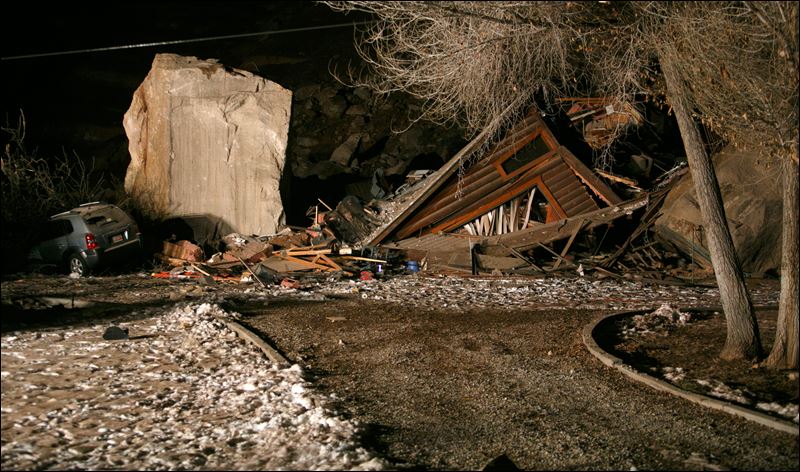 Fish and Wildlife ImpactsThe following table presents federally threatened and endangered species, State sensitive species found throughout the Dixie Region.  Although these species are identified for planning purposes and early corridor preservation studies, more detailed investigation of impacts, avoidance, or mitigation are generally required as individual projects advance through the environmental clearance process. “Certain birds are protected under the Migratory Bird Treaty Act and the Bald and Golden Eagle Protection Act. “Any person or organization who plans or conducts activities that may result in impacts to migratory birds, eagles, and their habitats should follow appropriate regulations and consider implementing appropriate conservation measures [ . . . ].“The birds listed below are birds of particular concern either because they occur on the USFWS Birds of Conservation Concern (BCC) list or warrant special attention in [the] project location. [ . . . ] This is not a list of every bird found in this location, nor a guarantee that every bird on this list will be found in your project area. [ . . . ]“For guidance on when to schedule activities or implement avoidance and minimization measures to reduce impacts to migratory birds” on this list please visit the IPaC tool.”  (IPaC U.S. Fish & Wildlife Service)Historical/Archeological ImpactsHistorical and archeological sites are other components that are not easily measured, but add character and quality of life in the Dixie Region.  Avoidance, mitigation, and restorations are options to consider as planned solutions reach the environmental analysis phase.Although the Dixie Region has not been completely surveyed for archaeological resources, the MPO boundary areas are likely to contain numerous archaeological sites.The ancestral Southern Paiute are believed to have moved into this region sometime between AD 1000 and 1300. They were hunters and gatherers who practiced a seasonal round of resource collection and processing over a broad and diverse landscape. In southern Utah, however, some Southern Paiute groups became small-scale farmers and diverted water from the Virgin and Santa Clara Rivers and other smaller streams to cultivate garden plots. Euro-American explorers to this region, including Dominguez and Escalante in 1776 and Jedidiah Smith in the 1820s, reported seeing irrigation ditches and small check dams constructed by the Southern Paiute to divert water from the rivers and streams onto their fields of corn, beans, and squash. A Southern Paiute site, located on private land near the study area, was excavated by archaeologists from Brigham Young University in the 1980s. This site contained evidence of maize cultivation that dated to AD 1700 and 1830 (Allison 1988).As part of the NEPA process, consultation will be required with Native American tribes that may have an interest in the study area. Final determination of tribes to include in the consultation process will be made during the NEPA process. The tribes with interest in the study area include the Hopi Tribe; the Navajo Nation; the Paiute Indian Tribe of Utah and its Shivwits, Cedar, Indian Peak, and Kanosh Bands; the Uintah/Ouray Ute; the Las Vegas Paiute; the Moapa Paiute; and the Kaibab Paiute. Few surveys of historic resources have occurred within the study area. Historic resources in the study area relate to the 18th and 19th century Euro-American explorations. In 1776, two Franciscan priests from New Mexico, Dominguez and Escalante, traveled through southern Utah looking for an overland route to the Spanish colonies in California. This travel route came to be known as the Old Spanish Trail. The main branch of the Old Spanish Trail followed the Santa Clara River south from Mountain Meadows and then veered to the west over the low pass of Utah Hill (old Highway 91). In 2001, the Old Spanish Trail was designated as a National Historic Trail. By the early 1850s, the first colonies were being established by members of the Church of Jesus Christ of Latter-day Saints in southern Utah. Some of the structures built by these colonies may be found in the study area; these structures include irrigation systems along the Santa Clara and Virgin Rivers and sites associated with stock animals.Water-body and Floodplain ModificationWashington County in cooperation with FEMA and other agencies has produced an updated floodplain plan to deal with the aftermath of the January 2005 Flood in Dixie and to prevent and control floodwaters in future significant storm events.  This plan is available at the offices of Washington County.   The FEMA Digital Flood Insurance Maps greatly assist planning around and through flood plain areas.   These and other maps are available at the FEMA web site or through any of the Washington County City offices that participate in the Federal Flood Insurance Program.  The Washington County Flood Control Authority was formed as an intergovernmental body that deals with regional flood control issues within the county.  Transportation needs solutions/projects must be planned designed and built with these requirements and conditions in mind.  Water Quality ImpactsWater quality can be greatly impacted by the number of impermeable surfaces (including roadways) in a region.  Hard surfaces lead to polluted runoff instead of the water table’s natural percolation cycle. Most of the larger communities within the MPO boundaries participate in the Utah Pollutant Discharge Elimination System (UPDES) programs.  These programs administered through the Utah Department of Environmental Quality (DEQ) are designed to reduce or eliminate pollutants from surface runoff in conjunction with the EPA Clean Water Act.Wetland ImpactsWetlands provide an invaluable resource to our ecosystem.  Section 404 of the Clean Water Act protects wetlands from development without a permit issued by the Army Corps of Engineers.  Designing the roadways to protect the wetlands within the Dixie Region is in accordance with the requirements of the Clean Water Act and leads to a more sustainable community.  A local office of the Army Corps of Engineers has been established and is available for further information.  Climate ChangeWhile local discussions of climate change effects are minimal within the Dixie MPO, more and more attention is being directed within the state concerning this issue. MPO executives and planners regularly discuss flood control plans and recognize the need to construct roads and bridges to accommodate heavy runoff volumes and to facilitate the local needs for drainage; however, climate change may also have an effect on this and other aspects of transportation. Flooding events in 2005 and 2011 stimulated local awareness of potential hydrology concerns in a changing environment and validated the need to over-plan bridge facilities and other flood treatments within the flood plains and waterways of Southwestern Utah.  Changes in temperature, precipitation and extreme weather events have the potential to negatively affect the populations throughout the MPO.  A document titled "Climate Change and Public Health in Utah" provides an accessible overview and description of the influence of environmental factors on climate change and health in Utah.  Many identified indicators could have an effect on how transportation is looked at and planned in the future. Air QualityWashington County, Utah, is currently considered an attainment area as defined by the Clean Air Act and therefore is not regulated by the EPA or the Utah Division of Air Quality. However, proper planning will be required if the region reaches non-attainment status in the coming years. In non-attainment status, plans to reduce personal automobile dependency would become vital. Although there are many sources of air pollution, including ambient air moving in from other parts of the region, auto emissions, vapor gases, and dust are common contributors to air pollution locally. Mode/trip decisions, reducing single occupancy vehicles, improving traffic flow and recovering gaseous vapors are some of the ways to protect the quality of air. These and other strategies will be looked at and recommended to local governments for their consideration and adoption. The Dixie area has been growing rapidly for many years and will continue to grow to build-out conditions and must look seriously at protecting its air shed quality.The MPO anticipates continued growth in vehicle miles of travel, and the associated congestion and traffic delays that come with population growth. Some societal trends are catching hold toward the use of more energy efficient vehicles, and alternate modes of transportation such as bicycles, but the potential for air quality problems, especially for Ozone, is real for Utah's Dixie. The MPO will continue to endorse air-quality protection initiatives.Integration of NEPA into the Planning ProcessWhile the above elements are important components of the natural and built environment in the Dixie Region, each deserves its own thoughtful and comprehensive analysis on a project by project basis. At this point in the planning process, the Regional Transportation Plan does not attempt to perform a comprehensive Environmental Analysis or Environmental Impact Statement. Rather, the RTP is a list of projects that are deemed necessary to meet the growing regional transportation demands through 2050. Project alignments are mapped for planning and modeling purposes only with the expectation that adjustments may be necessary, or mitigation remedies required, as individual projects move through the environmental clearance processes as regulated by the National Environmental Policy Act (NEPA). Likewise, individual projects are not fully designed, engineered or final alignments set until that project is selected for funding priority and, where necessary, justified through an environmental clearance process.  Unified and Cooperative Planning ProcessesIn 2009, public and private planners throughout Utah began creating the unified planning tool “U-Plan” – a web-based information platform designed to allow road and utility planners to jointly access information on rights-of-way, infrastructure lines, environmental concern areas, habitat areas, and other built and natural resources. The Dixie MPO views U-Plan as an integral tool within the transportation planning process and encourages outside agencies to participate.Objective and GoalsThe Dixie MPO recognizes that there are many environmental challenges throughout its planning boundary that must be considered when planning and constructing regional transportation corridors.  As a result, a number of strategies have been identified throughout this chapter.  ObjectiveThe Dixie MPO understands the need consider these environmental challenges in the planning stages and will strive to incorporate environmental solutions into its planning process. Goals  To support the environmental processes associated with requirements for federally funded projects.To become more aware of the historical and geological issues of the area.Commission necessary studies and investigations to support the planning process.Stay abreast of changes in environmental requirements throughout the planning area and specifically those related to air quality with special emphasis on ozone.Support the plans, strategies, and Task Force identified in this chapter.Be committed to the Dixie MPO work plan as described above. Chapter 12 – Active TransportationAs noted in the Chapter 3, pedestrian, bicycle, and micromobility facilities are an integral part of the area’s transportation system. Active transportation provides a myriad of economic, environmental and social benefits for the region. Vision Dixie calls for the implementation of “complete streets” criteria to ensure streets and roads accommodate all users including drivers, transit riders, pedestrians, and bicyclists, as well as for older people, children, and people with disabilities. Complete Street designs are also intended to improve motorist attitude and behavior toward other street users.Dixie MPO Staff and the Technical Advisory Committee have been coordinating efforts to develop a more safe, attractive, and better-connected system of active transportation infrastructure. The region already includes an extensive array of trails, and some shared roadways and bike lanes. However, walking and cycling for transportation purposes is often inconvenient and unsafe, as the current transportation system lacks meaningful connections to destinations. The Dixie MPO Regional Active Transportation Plan. Identifies projects and policies in the region that can create a transportation network conducive to cycling, walking, and micromobility. Dixie MPO has continued to implement long-range active transportation planning efforts by updating and adopting the Regional Active Transportation Plan. The 2023-2050 Plan was put together through coordinating with local municipalities, applying project to general phasing, identifying priorities, and aligning it with the UDOT Unified Plan. The plan is located at this web link:  The Active Transportation Plan recommends a network of connected facility types, including bike lanes, shared roadways, shared-use paths, and various crossing improvements. Map 8 illustrates those projects. The Dixie MPO Active Transportation Plan has been introduced into each municipality’s transportation plan, with some cities opting to improve or further develop a more localized Active Transportation Plan. The Cities of St. George, Washington, and Hurricane have adopted Active Transportation Plans that are wrapped into their Master Transportation Plans.Objectives and Goals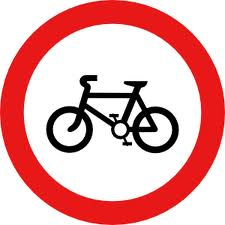 ObjectiveImprove conditions to make cycling and walking for transportation more safe, attractive, and convenient.Goals Facilitate the appropriate design, construction, and maintenance of bicycle and pedestrian facilities.Support a multimodal transportation system for all new construction and reconstruction projects.Encourage policies and programs that improve bicycle and pedestrian safety.Chapter 13 – Transit ServiceSunTran provides transit service for the City of St. George, Washington and Ivins, currently operating fixed bus routes and paratransit (ADA) service between 6:00 AM and 8:00 PM Monday through Saturday. There is no service on Sundays or major holidays. The system consists of seven fixed bus routes, five of which operate on 40-minute headways with two operating on 80-minute headways. SunTran has experienced significant ridership growth since its inception in 2003 (See graph below). Areas being served by transit include: downtown St. George, Red Cliffs Mall, Dixie State University, the Dixie Center, the Dixie Downs area, Bloomington, Washington City and Ivins City. Map 9 shows the seven existing fixed SunTran routes, as well as potential routes for expansion.SunTran continues to grow substantially in ridership and several studies and plans point to the need for expanded and improved transit service in the Dixie region to develop a more balanced transportation system and provide a greater range of transportation choices, particularly for those with limited mobility. In a past onboard transit survey, 90% of respondents stated it was important to expand SunTran service to new places in the area. This survey also indicated that the majority of SunTran riders rely on the service to meet their daily transportation needs, with 76% of respondents stating that they did not have another option (besides riding SunTran) for making their trip. Subsequent studies have shown that additional transit lines to Santa Clara, La Verkin, Hurricane City and Zion National Park are feasible if public support, financing, and governance issues can be ironed out. In 2018 and 2019 Washington County and the Washington County Council of Governments have been actively working to resolved financing and governance issues in order to expand transit services from St. George to Springdale. Washington City elected officials have also sought funding to support local transit needs.Potential Transit Expansion AreasTransit expansion areas have been identified within St. George City, Washington City, Hurricane City and Springdale. Planners and elected officials throughout the Dixie Area continue to value public transit services to low-wage earners and to tourists to the area. Public support for expanded transit services is also growing.St. George to Springdale Under state legislation, elected officials within Washington County implement a one quarter of one percent sales tax in 2019 to fund transportation projects (including transit services) as requested by a contingency of cities within the County. The elected officials’ intent was to create a new funding stream for roads and to establish a transit line between St. George City and Springdale. The Utah Department of Transportation granted $16,000,000 toward the establishment of a Springdale transit line to enhance the economy, support tourism, and reduce congestion. The intent in establishing transit services to Springdale is to serve the local workforce who live outside the area, and to reduce visitor demand on the limited number of parking stalls within Springdale CityIn 2016 The St. George to Springdale Public Transit Feasibility Study recommended that a route between Springdale and St. George is viable and could attract an annual ridership of 272,000 trips. Zion National Park sees over four million visitors annually (see chart at right). Once inside the park visitors are required to use a transit service to reach their final trailhead destinations. The 2016 study suggested that these visitors are already competent and accepting of transit use and would likely embrace transit lines prior to reaching the Park if they were established. Service sector employees would also benefit from transit services between the two areas. 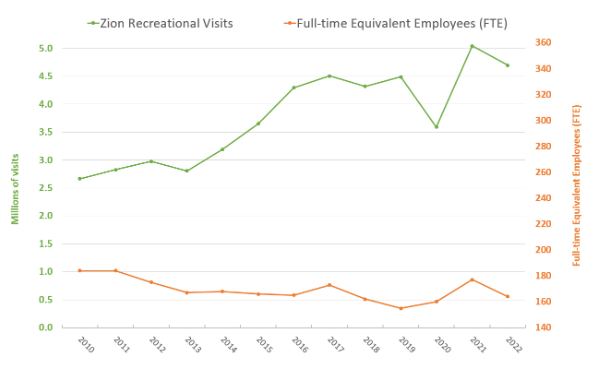 Hurricane and Zion National Park CorridorThe Dixie Bus Rapid Transit Feasibility Study (BRT study) and the Hurricane to Zion Canyon Transit Study both point to the potential short term and long-term viability of transit service in this corridor. The BRT study evaluated the potential for long-term feasibility of transit service between central St George City and Hurricane City and central St George City and the airport. The study suggests that when the service area reaches 252,000 people and 143,000 jobs, BRT service will be viable. However, conventional bus service should be implemented to serve existing demand. Map 9 displays the potential alignments for these routes. The Hurricane to Zion Canyon Transit Study evaluates and recommends transit service between Hurricane and Zion National Park. After analyzing demand in the corridor, the study recommends implementing fixed-route transit service with 60-minute headways. The study emphasizes that transit would only be viable in this corridor provided that a transit connection is also provided between St George and Hurricane.The next step toward implementing transit in this corridor is to provide an implementation plan for transit service in the short term, which identifies service characteristics, fare structure, and funding, given resources that are available at the present time. This service is likely to be provided initially through an inter-local agreement with St George City, Hurricane, Springdale, and other communities in the corridor.Hurricane CityTransit expansion in Hurricane has been considered for implementation in phases between 2023-2053. Phase 1 will begin with transit stops as suggested by the 2016 St. George to Springdale Public Transit Feasibility Study along SR 9 for the purpose of servicing local use and use of transit to Springdale and Zion National Park. Phase 2 of the transit plan will implement a second line creating a transit loop system like those in neighboring cities. Phase 3 include multiple lines of transit servicing Hurricane’s high traffic routes.La Verkin CityWith addition of the Springdale Transit Service Line, a transit stop for the route to Springdale will be provided in La Verkin. As transit ridership is studied after the Springdale line is completed, additional local stops in La Verkin will be taken into consideration but ultimately deemed necessary by the level of demand as needed. Touquerville CityDue to budget constraints, service to Tourqueville was not feasible at the time of planning. With exception to a possible service stop for the Springdale Transit Line, the City of Touquerville does see the expansion of bus transit as a likely outcome within the next 20 to 30 years. However, at the current rate of change, expansion of roadway networks and possible housing development growth, transit services could be seen as beneficial for future connections to surrounding areas in La Verkin and Hurricane to meet accessibility needs. Leeds CityWith anticipated rapid growth of new development in Leeds, likelihood of transit being implemented also grows. Allow the expected time of Leeds receiving transit will not be until more development and residential growth expands to the necessary standards for services needed to be met. Further study and growth in Leeds must be done to determine the feasibility of transit expansion before any decisions are made.Washington CityA concept route to Washington City was presented in the Dixie MPO Regional Transit Study. In 2014, Washington City began the process of formulating an agreement with SunTran to institute a fixed route that connects to the existing bus system with complementary para-transit service. Washington City Council was successful in establishing transit services in 2019 and anticipates additional service in coming years.Santa Clara CityDue to budget constraints, service to Ivins City was initially instituted without service to Santa Clara City, which the bus passes through “doors closed” on the route. However, service to this community would benefit a large population of residents, not currently being served. The Dixie MPO will support coordination efforts between Ivins, St George City, and Santa Clara City to provide public transit service to Santa Clara City, given adequate funding and public support.St George AirportAs noted above, a bus rapid transit line, servicing St George Airport is a viable service in the long term. However, in the short-term interim bus service should be provided to begin phasing toward a BRT line. The St George Urbanized Area Short Range and Long-Range Transit Plan (2006) identifies an express route to the airport. To maximize efficiency, the route schedule should be coordinated with air service. Coordination of Transportation ModesAs regional transit service is improved and expanded, coordination with other modes of transportation is essential to offering alternative transportation options. Every trip on fixed-route public transportation begins and ends with another mode, whether it be cycling, walking or driving. Due to additional demand, SunTran has recently purchased additional capacity on its bicycle racks. SunTran Management indicates that demand for wheelchair users on transit has also risen substantially in recent years. In addition, SunTran is partnering with the Five County Association of Governments to improve conditions for passengers at bus stops by installing bus shelters. The Southwest Utah Coordinated Human Service Public Transportation Plan identifies the need for a last mile study to identify needed improvements for transit users on roadways near transit. Furthermore, as transit expands to Hurricane, Zion National Park and the Airport, consideration for Park-and-ride locations should be given. Improved connections to inter-city bus and shuttle services are necessary to connect residents with the greater region. Greyhound, St George Shuttle,  and Salt Lake Express currently offer services to Salt Lake City, Las Vegas and other nearby cities. However, these services are not well-connected to SunTran. Coordination with each entity is needed to improve the experience of transit users. Coordination among providers to match users to the appropriate transit service or services is the focus of the Five County AOG Mobility Management Program. The Five County Regional Mobility Council guides this program, while coordinating human service and public transportation services throughout the region. The Dixie MPO will continue to support mobility management efforts to coordinate and expand services to meet the needs of seniors, persons with disabilities, and low-income individuals, as well as the greater community. The Coordinated Human Service Transportation Plan includes mobility management and other strategies to meet these needs. Funding and Governance for Expanded Transit ServiceIn 2012, a Dixie MPO Regional Transit Study was completed to evaluate the governance and funding options available to the Dixie region for expansion and diversification of transit service. The study includes a case study of six transit organizations of similar size to illustrate the variety of governance and funding options for public transportation. The study recommends a phased approach toward developing a regional transit service, beginning with improved service in St George and initial service to adjacent cities through inter-local agreements, followed by the establishment of a Regional Transit District, which is supported with a dedicated multi-jurisdictional funding for transit. This is only possible through public support, which should be gauged throughout the process. As noted above, the first phase is currently being implemented through inter-local agreements in Ivins, with the initial phases of such agreements occurring in Washington City and the Hurricane/Zion Corridor. In 2018 the Utah Department of Transportation granted $15 million to expand transit services from St. George to Springdale contingent on local support to continue the service for at least 10 years. The Washington County Commission passed a one quarter of one percent sales tax increase in June 2019 to demonstrate that support. The Dixie MPO supports the region’s elected officials as they plan for improved regional transit services.Objectives and GoalsObjectiveEnhance and expand public transportation to build a more balanced transportation systemGoalsProvide technical assistance to SunTran and cities in the region to plan for and implement expanded transit serviceSupport efforts to develop a regional transit district or authorityIdentify sustainable funding sources for public transportation and assist with procuring fundsSupport the mobility management program to coordinate transportation services and meet the needs of residents with limited mobilityChapter 14 – Public InvolvementCommitment to Public Involvement The International Association of Public Participation defines five levels of public involvement in the IAP2 Spectrum of Public Participation. These five levels are 1) Inform, 2) Consult, 3) Involve, 4) Collaborate, and 5) Empower.Public involvement is vital as the Dixie MPO plans transportation facilities through 2050. The MPO uses a web site, legal notices of meetings, news releases and a variety of newsletters to inform constituents of meetings, studies, plans, and opportunities to become involved in the planning process. The MPO also sponsors an annual “Dixie Transportation Expo” to gather public comments and respond to inquiries, consult with citizen groups, and collaborate with them to realize potential solutions. An estimated 400 to 1,000 people attend the “Expo” annually to ask questions and comment on individual projects, plans, studies, environmental issues, future initiatives, etc. as transportation plans are laid and as projects move forward through the process from concept to construction. The “Expo” is scheduled annually the second Tuesday of February.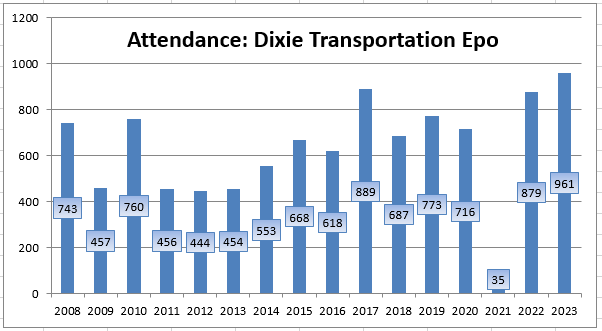 In some areas, the MPO has also found ways to empower citizen committees to directly influence plans for the future. The Vision Dixie process discussed earlier in this document was based on citizen input and attempts to capture the public’s vision for the metropolitan area of the future – and then plan to that vision. The bicycle/pedestrian trail section of this plan was also reviewed and expanded through the efforts of a citizen’s committee. In addition, the Southern Utah Truckers Association has given comments about roadway improvements that can be made to help freight move more smoothly through our communities.Moving forward, the MPO is committed to include public involvement initiatives in its decision-making efforts, to communicate public concerns to MPO voting members, and to educate the public on MPO deliberation, options, strategies, and plans of regional significance. Public Comments:Public comments are currently being taken for this 2023-2050 Regional Transportation Plan and will be summarized in a separate document.Chapter 15 – FreightAs a small MPO, the Dixie MPO has a seat on the State-wide Freight Mobility Group.  The group is charged with the drafting of a State-wide Freight Plan including a Primary Freight Network Map.  That plan is the backbone of this chapter and the map is found here as Map 11 (Appendix B).  The state-wide plan is being drafted and currently includes the information below:Purpose of Freight PlanningThe primary purpose of the freight planning effort is to guide cost effective capital and operating investments in the state freight system to ensure maximum benefit and efficient movement of goods. This plan makes a case for the importance of investing federal and state funds in freight priority projects and programs through the following: an overview of the essential role of freight to our economy; a discussion on the condition and performance of Utah’s transportation’s assets and system; and a summary of the policies, strategies, and institutions that support freight.This chapter incorporates key points, findings, and projects from Utah’s Unified Transportation Plan 2019-2050, and the Dixie MPO Long-Range Plan.  Please refer to Chapter Four of this plan and the State Freight Plan for demographic, population and other specific informationUtah’s Freight EmploymentThere are a variety of jobs within the transportation industry here in Utah. Notice in the following table that the highest paying jobs are in the pipeline industry, but it also has the fewest people employed. The highest numbers of jobs are in the trucking industry, but they also have the second lowest annual income.2022 Freight Employment and Salary by Transportation IndustrySource: Utah Department of Workforce Services, 2022 1st Quarter Industry Data.TruckingAccording to FHWA’s Highway Statistics, Utah has the highest percentage of truck traffic in the U.S. at 23 percent, while the average is 12 percent nationwide. Utah businesses have quick access to competitive trucking services to meet any logistics needs across the continent.Utah’s Primary Freight Network (Highways)Originally defined in 2005 as Utah Primary Freight Corridors, Utah has amended the name to be consistent with the FAST ACT and to distinguish between highway and railroad corridors. Utah’s PFN highways consist of Interstate Routes, Critical Rural Freight Routes, Critical Urban Freight Routes, and Energy Routes. The following table shows the number of miles by route type in Utah.Utah’s Primary Freight Network Highway Mileage 2017Map #11 shows Utah’s PFN highways.The PFN highways are statewide and include routes within the boundaries of the four MPOs, which include Cache MPO, Dixie MPO, Mountainland Association of Governments (MAG), and the Wasatch Front Regional Council (WFRC). Only 14 percent of Utah’s PFN highways are located within the MPO areas. The following table shows the route types and number of miles by MPO.Metropolitan Planning Organizations and  Statewide Highway Freight Network MileageThere are four main grants or loan programs that are available to Utah counties and incorporated municipalities for highway related infrastructure improvements. While these programs do not specifically identify the use of these funds for freight improvements, it does not prohibit them either. The four main programs include the following:Class B & C Road FundsState Infrastructure Bank Loan FundUDOT Flexible Match on Federal-Aid ProjectsOff-System Bridge Soft Match Credit ProgramStrengths & NeedsAs one of the first states to identify its PFN highways way back in 2005, Utah early on focused its research and improvement funding on those routes with the highest truck traffic volumes. Over the last decade UDOT has conducted extensive outreach and research with the trucking industry including the Southern Utah Truckers Association (SUTA).  Many of the system improvement projects across the state and most of the projects in Washington County had direct input from SUBA and have been included on the State Freight Project List – excerpt shown below:Phase 1Phase 2Phase 3Total2023-20322033-20422034-20502023-2050State Road New/Capacity     $485,060,256      $591,284,845    $361,714,025   $1,438,059,126 Local Roads of Regional Significance     $571,118,987      $611,243,895    $611,766,749   $1,794,129,631 Total  $1,056,179,243   $1,202,528,740    $973,480,774   $3,232,188,757 2023 Draft Plan2023 Draft Plan2023 Draft Plan2023 Draft Plan2023 Draft Plan2023 Draft Plan2023 Draft PlanPhase 1 (2023-2032)Phase 1 (2023-2032)Phase 1 (2023-2032)Phase 1 (2023-2032)Phase 1 (2023-2032)Phase 1 (2023-2032)Phase 1 (2023-2032)February 7, 2023February 7, 2023February 7, 2023Project #RouteCategoryCityProject DescriptionProject ConceptEstimated Cost in 2022 dollars1.aRegionalIOld Highway 91 (I), 200 E to 600 WReconstruction$10,000,0001.bRegionalIOld Highway 91 (I), 600 W to Shivwits Reservation$24,804,0003RegionalSCRed Mountain Drive, Pioneer Parkway to Western CorridorNew Construction$8,550,0005I-15StateUDOTI-15 MP 4 Interchange phase II improvements w/sign bridgeWiden/Reconstruct$22,000,0006RegionalSGGap Canyon Pkwy -- from Sunbrook Drive to Dixie DriveNew Construction$18,720,0007SR-8StateUDOTSunset Blvd. widen to 6-lanes from Valley View Dr to 1400 WMinor Widen/Striping$6,552,0008RegionalSGLittle Valley Road, Widen from 2830 South to Commerce DriveWiden/Reconstruct$4,770,0009RegionalSGSouthern Hills Parkway Phase I, Banded Hills Dr. to Commerce Dr.New Construction$6,344,00011RegionalSGTech Ridge Dr. to Black ridge Dr.Developer New Const. $                   -  12.aSR-18StateUDOTSR-18 Segment 1: from St. George Blvd to Main Street / Drainage & IntersectionsIntersection Improvements$28,000,00013RegionalSGDesert Color Pkwy from Lagoon Pkwy to So. Pkwy Exit 3 w/interchangeDeveloper New Const. $                   -  15RegionalSG100 South, Widen from 700 East to Bluff StRe-Striping$27,00017RegionalSG700 South, Widen from 700 East to Bluff StRe-Striping$20,40023RegionalSGCommerce Drive- extend road from Little Valley Rd. to Southern Hills Pkwy w/bridgeWiden/Reconstruct$900,00025RegionalWRed Hills Parkway (W), Middleton Dr. to Green SpringsWiden/Reconstruct$4,680,00027RegionalSGSouthern Hills Pkwy from Commerce Drive to Southern Parkway Exit 5 /bridgeNew Construction$24,752,00030RegionalWGreen Springs and Telegraph Intersection ImprovementsWiden/Reconstruct$2,080,00031RegionalSG3000 East from 1580 South to Horseman Park Dr. - 5 Lane RoadDeveloper New Const. $                   -  32RegionalSGWal-Mart / Home Depot Connection between Washington & St. GeorgeNew Construction$1,890,00034.bRegionalWGeorge Washington Blvd. from 240 West to Washington Fields RoadDeveloper New Const. $                   -  34.cRegionalWGeorge Washington Blvd. from Camioreal Rd Southern CorridorNew Construction$10,400,00035RegionalSG / WMerrill Road from 3000 E. (SG) to 20 E (W)Widen/Reconstruct$11,700,00036I-15StateUDOTI-15 Milepost 11 Interchange and Corridor Lane Widening, MP 10 to MP 13New Construction$73,600,00037RegionalWWashington Fields Road, Lost Ridge Dr. to George Wash Blvd. (Phase IV A & B) WideningDeveloper New Const.$10,608,00039RegionalWWashington Fields Road from Warner Valley Road to Airport ParkwayDeveloper New Const. $                   -  42RegionalHPurgatory Road New Construction$39,936,00043.bSR-9StateUDOTSR-9 Segment 3: Telegraph Street InterchangeNew Interchange$55,000,00043aSR-9StateUDOTSR-9 Segment 2: Purgatory Rd. (5300 W) Interchange New Interchange$50,325,00046RegionalHTurf Sod Road from 4300 West to Southern ParkwayNew Construction$31,680,00048RegionalH2800 West, SR-9 to 600 NorthNew Construction$6,656,00050RegionalH2300 South from 3400 West to 700 West (Phase I-III along sewer ROW)Widen/Reconstruct$37,024,00051RegionalH3000 South from 1150 West to 3000 WestNew Construction$23,040,00052RegionalH1400 West Street from SR-9 to 600 NorthNew Construction$5,310,00053RegionalH1150 West Street, from 600 North to SR-9Widen/Reconstruct$2,655,00054RegionalH700 West from 600 North to Airport Road Widen/Reconstruct$7,920,00055RegionalSGTraffic Control Center ITSITS$600,00058RegionalH3400 West from Dixie Springs Drive to SR-9New Construction$23,130,00060RegionalSG100 South Underpass at I-15 in St. George Widen/Reconstruct$14,040,00061.aRegionalIWestern Corridor North (I), Old Highway 91 to 400 EastNew Construction$4,888,00061.bRegionalSC/IWestern Corridor North, 400 East City Boundary to City BoundaryNew Construction$8,528,00061.cRegionalIWestern Corridor North (I), City Boundary to Snow Canyon ParkwayNew Construction$11,440,00062RegionalSG/SCConnector road from Old Hwy 91 to Gap Canyon Pkwy in St. GeorgeNew Construction$22,152,00064RegionalSGCloud Drive Phase 2 - Indian Hills Drive to Dixie DriveNew Construction$3,780,00066RegionalSGHidden Valley Drive Frontage Road - east side of I-15 from MP 2 to MP 4New Construction$16,016,00068StateUDOTNorthern Corridor Phase 1 (First 2 Lanes)New Construction$45,760,00069.aRegionalSGRiver Road, Widening/intersection improvements, Blvd. to Riverside Dr.Widening$15,392,00069.bRegionalSGRiver Rd, Widening/intersection improvements, Boulder Springs Rd to Brigham RdWidening$25,480,00075SR-7StateUDOTSR-7 Segment II, Desert Canyon Dr to Airport Access (2nd barrel)New Construction$18,512,00083StateUDOTI-15 Widening from MP 6-8 Widen$68,700,00090RegionalSG1450 South Extension to Crosby WayNew Construction$13,832,00095SR-9StateUDOTSR-9, increase capacity from SR-59 to Southern ParkwayWiden/Reconstruct$65,000,00097RegionalSGCottonwood Springs Dr from Red Hills Pkwy to Northern CorridorNew Construction$10,080,000113RegionalWLong Valley RoadDeveloper New Const.-116RegionalHSand Hollow Road from SR-9 to Southern ParkwayWidening$97,400,000117RegionalSGAirport Parkway from North Airport Access to West Airport RdNew Construction$12,150,000127StateUDOTConstruct Toquerville Bypass or Widen/Reconstruct SR-17 from MP1.1 to I-15New Construction$33,000,000129RegionalSG700 South widening under I-15 in St. GeorgeWiden/Reconstruct$13,624,000130RegionalW4750 South from Airport Parkway to Washington Fields RoadDeveloper New Const.$4,160,000143SR-34StateUDOTSG Blvd/Red Cliffs Dr - Intersection improvementsWiden/Reconstruct$5,000,000144RegionalSG1000 East- Widen to 5-lanes from SG Blvd to Red Hills ParkwayWiden/Reconstruct$3,000,000145I-15StateUDOTI-15 New Exit 7 InterchangeNew Interchange$50,000,000150RegionalSCSanta Clara Dr to Western Corridor Connector RoadNew Construction$3,870,000151RegionalSGCrimson Ridge Dr (SG/W) from 3300 East to 2450 S Developer New Const. $                   -  154I-15StateUDOTI-15 Interchange Improvements at MP 4Widen/Reconstruct$22,000,000160RegionalSGWhite Dome Rd. from River Road to Southern Hills ParkwayNew Construction$3,240,000172RegionalWNew Interchange at Southern Parkway and 1450 SouthDeveloper New Const. $                   -  173SR-9StateUDOTSR-9 Segment 1: VR Bridge to SR-7 Reconstruct / Split Diamond InterchangeReconstruct w/ Interchange$77,656,000176RegionalWFoothill Drive Extension from 100 E (W) to 750 North (SG)New Construction$5,760,000177RegionalW240 West from Merrill Road to Southern City LimitsDeveloper New Const. $                   -  178RegionalW300 East from Merrill Road to 3650 SouthDeveloper New Const. $                   -  179RegionalWTortoise Rock Road from Buena Vista Boulevard to Washington ParkwayDeveloper New Const. $                   -  180RegionalW20 East from Merrill Road to Southern City LimitsDeveloper New Const. $                   -  181RegionalWWashington Fields Road and Washington Dam Road Intersection ImprovementsIntersection $                   -  182RegionalW850 North Extension from 3050 E (SG) to 840 S (W)Developer New Const. $                   -  183RegionalSGSR-7 Frontage Road from Exit 5 to Exit 6SG City / Developer $4,455,000Phase 1    State Needs$611,483,400    Regional Needs$621,105,000Continued on Other SidePhase 2 (2033-2042)Phase 2 (2033-2042)Phase 2 (2033-2042)Phase 2 (2033-2042)Phase 2 (2033-2042)Phase 2 (2033-2042)Phase 2 (2033-2042)Project #RouteCategoryCityProject DescriptionProject Concept2RegionalIRed Mountain Blvd. (200 East) (I), Old Highway 91 to Center StreetReconstruction$13,230,000 12.bSR-18StateUDOT(Bluff St.) SR-18 Segment 2: from 100 S to Main Street Widen to 7 LanesWiden/Reconstruct$34,200,000 78RegionalSCPioneer Parkway, Lava Flow Drive to Red Mountain DriveWiden to 5 lanes$23,800,000 79SR-18StateUDOTSR-18, Red Hills Parkway to Winchester Hills Widen/Reconstruct$112,400,000 80RegionalSGDixie Dr  - Widen to 7-lane section from Gap Canyon Pkwy Dr to BlackridgeNew Construction$20,400,000 81RegionalSGNew Interchange at West end of Northern CorridorWiden/Reconstruct$55,000,000 82StateUDOTNorthern Corridor - Phase 2 (Second 2 Lanes)New Construction$45,760,000 84I-15StateUDOTI-15 Widening (4th Lane) in Southbound direction from MP 16-13Widen/Reconstruct$20,240,000 85RegionalSGMan O WarI-15 Crossing between Pioneer Rd to Hidden Valley DrNew Construction$35,000,000 87RegionalSGQuality Drive from Commerce Dr to Hidden Valley RdNew Construction$13,860,000 88I-15StateUDOTLeeds North Interchange @ MP 23.7Interchange Upgrade$74,000,000 92RegionalH3300 South from Rlington Parkway to 3000 WestNew Construction$9,720,000 93RegionalH1500 South from 700 West to 3000 WestNew Construction$25,740,000 94RegionalSGRiver Road, Widen to 5-lane section from Enterprise Dr to So. PkwyWidening$40,600,000 96RegionalEWCToquerville to Leeds Connector RoadNew Construction$49,200,000 98RegionalH1500 West from 1300 South to 3000 SouthNew Construction$20,160,000 100RegionalSGConnector Road from Southern Hills Pkwy to West Airport RdNew Construction$16,600,000 101RegionalH1150 West from 2300 South to 4700 South (Phase III)New Construction$35,460,000 103RegionalSGAirport Loop Road from Banded Hills to Airport ParkwayNew Construction$26,200,000 104SR-59StateUDOTSR-59 from MP 22 to Big Plain JunctionWidening$127,600,000 106RegionalWExtend Main Street to 100 East, south of 400 SouthNew Construction$2,160,000 107RegionalWWashington Fields Rd. - 3650 So. to Stucki Farms widen to 5-lanes (Phase V.b)Developer New Const.$0 108RegionalWWash. Fields Road - Stucki Farms to Warner Valley Rd. 5-lane section (Phase VI.b)Developer New Const.$0 109SR-7StateUDOTSo. Parkway Segment IIIa (SG & W), Airport to Warner Valley Road (2nd Barrel)New Construction$64,800,000 110RegionalSG/WSo. Pkwy East Frontage Road from Deseret Canyon Dr to So. Pkwy Interchange 9New Construction$63,400,000 112SR-7StateUDOTSo. Parkway Segment IIIb, Warner Valley Rd. to Washington Dam Rd. (2nd Barrel)New Construction$88,200,000 115SR-7StateUDOTSo. Parkway Segment IVa, Wash. Dam Rd to Sand Hollow (2nd barrel)New Construction$65,400,000 118RegionalH130 North from 3400 West to 3700 WestNew Construction$3,510,000 119RegionalH200 North from 2800 West to 3400 WestNew Construction$10,440,000 120RegionalH3000 West from 150 South to Southern ParkwayNew Construction$47,700,000 121SR-7StateUDOTSo. Parkway Segment IVb, Sand Hollow to  3000 S (2nd Barrel)New Construction$90,200,000 122SR-7StateUDOTSo. Parkway Segment V, 3000 S to SR-9 (2nd Barrel)New Construction$66,200,000 123RegionalH2750 West from 150 South to 3000 WestNew Construction$69,840,000 124RegionalH1300 South from 200 West to 3000 WestNew Construction$30,060,000 125.aRegionalHRlington Parkway from 400 South to 3000 SouthNew Construction$53,190,000 125.bRegionalHRlington Parkway from 3000 South to 4700 South/1100 West IntersectionNew Construction126RegionalH1150 West from 400 South to 2300 South (Phase II)Reconstruction$18,270,000 128RegionalSGTraffic Control Center ITSITS$600,000 131RegionalWInterchange 8 Road from Airport Parkway to SP East Frontage RoadNew/Developer$0 134I-15StateUDOTI-15 MP Exit 16 to Exit 27 Widening to 3 lanesWidening$173,800,000 135SR-9StateUDOTSR-9 (LV), Widen from SR-17 to La Verkin eastern city limitNew Construction$31,600,000 137SR-59StateUDOTSR-59 - Widen from Main St to Hurricane City limitsWiden/Reconstruct$115,600,000 138SR-9StateUDOTSR-9 Segment 4 - Widen to 6-Lanes from I-15 to Southern ParkwayWiden/Reconstruct$127,000,000 140RegionalSGSnow Canyon Parkway- Widen to 7-lane section from 2000 N to SR-18Widen/Reconstruct$29,200,000 147RegionalSG/WGeorge Washington Blvd. from River Road to Washington Fields RoadWiden to 7 Lanes$63,200,000 149SR-18StateUDOTSB Flyover at the Sunset/Bluff St intersectionWiden/Reconstruct$18,000,000 153I-15StateUDOTI-15 Lane Widening from MP 2-4Widen$55,440,000 157RegionalHSR-9 South Frontage Road, Southern Parkway to Sand Hollow RoadDeveloper New Const.$32,400,000 158RegionalH3000 West, 200 North to 600 NorthDeveloper New Const.$6,120,000 159I-15StateUDOTI-15 MP 8 Industrial Road direct connectNew Construction$9,600,000 161I-15StateUDOTI-15 MP 13 to MP 16 NB (4th Lane) with 3-lane exit at MP 16New Construction$26,290,000 162RegionalSGSunset Blvd, widen to 7-lanes from 1400 West to Dixie DriveWidening$11,200,000 167RegionalH2800 West, 600 North to North City LimitsShared City/Developer New$0 168RegionalLNorth Babylon Road from Leeds/Toquerville Connector to Leeds Main StreetNew Construction$21,200,000 170I-15StateUDOTAddition of NB & SB Aux lanes from Exit 13 to Exit 16Widening$47,080,000 175RegionalW2000 South Widening (Wash. City)Developer Widening$0 Phase 2    State Needs$1,393,410,000     Regional Needs$847,460,000 Phase 3 (2043-2050)Phase 3 (2043-2050)Phase 3 (2043-2050)Phase 3 (2043-2050)Phase 3 (2043-2050)Phase 3 (2043-2050)Phase 3 (2043-2050)Project #RouteCategoryCityProject DescriptionProject Concept76RegionalIKwavasa Drive (I) in KayentaWiden/Reconstruct$37,800,000 77StateUDOTWestern Corridor, Sun River Parkway to Gap Canyon Pkwy (1st Barrel)New Construction$79,352,000 86RegionalWPecan Road through Warner Valley (Warner Valley Road to So. Parkway)New Construction$89,000,000 89RegionalSG400 East I-15 Ped Tunnel CrossingNew Construction$14,080,000 114RegionalWWarner Valley Road from Southern Parkway to the road through Warner ValleyNew Construction$28,400,000 136RegionalSGTraffic Control Center ITSITS$0 139RegionalHWarner Valley Road - Extend from Pecan Road to Honeymoon Trail RoadNew Construction$82,800,000 146StateHI-15 - Install interchange at 5500 WestNew Construction$74,000,000 152RegionalWWashington Fields Road - Widen from Warner Valley to 3650 S to 7-lane sectionWidening$34,200,000 156RegionalHTurf Sod Connector Road, Turf Sod Road to Purgatory RoadNew Construction$3,870,000 166RegionalIOld Highway 91 (I), Pioneer Parkway to ShivwitsWiden to 5 Lanes$66,000,000 169I-15StateUDOTAddition of Aux lanes from Port of Entry to Southern ParkwayWidening$18,700,000 91stateTBDBabylon RoadNew Construction$59,800,000 148StateTBDHoneymoon Trail Road from south end of Warner Valley and Southern ParkwayNew Construction$42,300,000 184RegionalW.CountySheep Bridge Road hard surfaceNew ConstructionPhase 3    State Needs$274,152,000     Regional Needs$356,150,000 Condition2050 Daily Network Hours TraveledTravel Time (hours)No Build294,900Build253,300Federally Listed Species in the Dixie MPO planning areaFederally Listed Species in the Dixie MPO planning areaFederally Listed Species in the Dixie MPO planning areaFederally Listed Species in the Dixie MPO planning areaThis list was compiled using the Information for Planning and Construction (IPaC*) tool from the U.S. Fish & Wildlife Service; other federally listed species likely occur in Utah Counties. This list is the current list from IPaC as of March 14, 2023. This list was compiled using the Information for Planning and Construction (IPaC*) tool from the U.S. Fish & Wildlife Service; other federally listed species likely occur in Utah Counties. This list is the current list from IPaC as of March 14, 2023. This list was compiled using the Information for Planning and Construction (IPaC*) tool from the U.S. Fish & Wildlife Service; other federally listed species likely occur in Utah Counties. This list is the current list from IPaC as of March 14, 2023. This list was compiled using the Information for Planning and Construction (IPaC*) tool from the U.S. Fish & Wildlife Service; other federally listed species likely occur in Utah Counties. This list is the current list from IPaC as of March 14, 2023. Common Name Scientific Name StatusCritical HabitatsUtah Prairie DogCynomys parvidensThreatenedCalifornia CondorGymnogyps californianusEXPN**California Least TernSterna antillarum browniEndangeredMexican Spotted OwlStrix occidentalis lucidaThreatenedY / FinalSouthwestern Willow FlycatcherEmpidonax traillii extimusEndangeredY / FinalYellow-billed CuckooCoccyzus americanusThreatenedDesert TortoiseGopherus agassiziiThreatenedY / FinalNorthern Mexican GartersnakeThamnophis eques megalopsThreatenedVirgin River ChubGila seminudaEndangeredY / FinalWoundfinPlagopterus argentissimusEndangeredY / FinalMonarch ButterflyDanaus plexippusCandidateDwarf Bearclaw-poppyArctomecon humilisEndangeredFickeisen Plains CactusPediocactus peeblesianus ssp. fickeiseniaeEndangeredGierisch Mallow Sphaeralcea gierischiiEndangeredY / FinalHolmgren Milk-vetchAstragalus holmgreniorumEndangeredY / FinalJones CycladeniaCycladenia humilis var. jonesiiThreatenedShivwits MilkvetchAstragalus ampullarioidesEndangeredY / FinalSiler Pincushion CactusPediocactus (=Echinocactus,=Utahia) sileriThreatenedUte Ladies'-tressesSpiranthes diluvialisThreatened* Information for Planning and Construction (IPaC) from the U.S. Fish & Wildlife Service – March 14, 2023* Information for Planning and Construction (IPaC) from the U.S. Fish & Wildlife Service – March 14, 2023* Information for Planning and Construction (IPaC) from the U.S. Fish & Wildlife Service – March 14, 2023* Information for Planning and Construction (IPaC) from the U.S. Fish & Wildlife Service – March 14, 2023** Experimental Population Non-EssentialNote: Please contact the U.S. Fish and Wildlife Service (801-975-3330) for the purpose of consultation under the Endangered Species Act.** Experimental Population Non-EssentialNote: Please contact the U.S. Fish and Wildlife Service (801-975-3330) for the purpose of consultation under the Endangered Species Act.** Experimental Population Non-EssentialNote: Please contact the U.S. Fish and Wildlife Service (801-975-3330) for the purpose of consultation under the Endangered Species Act.** Experimental Population Non-EssentialNote: Please contact the U.S. Fish and Wildlife Service (801-975-3330) for the purpose of consultation under the Endangered Species Act.Birds of Conservation ConcernBirds of Conservation ConcernBirds of Conservation ConcernBirds of Conservation ConcernCommon NameScientific NameLevel of ConcernBreading SeasonBald EagleHaliaeetus leucocephalusNon-BCC VulnerableBreeds Oct 15 to Aug 31Bendire's ThrasherToxostoma bendireiBCC Rangewide (CON)Breeds Mar 15 to Jul 31Black SwiftCypseloides nigerBCC Rangewide (CON)Breeds Jun 15 to Sep 10Black-chinned SparrowSpizella atrogularisBCC Rangewide (CON)Breeds Apr 15 to Jul 31California GullLarus californicusBCC Rangewide (CON)Breeds Mar 1 to Jul 31Cassin's FinchCarpodacus cassiniiBCC Rangewide (CON)Breeds May 15 to Jul 15Clark's GrebeAechmophorus clarkiiBCC Rangewide (CON)Breeds Jun 1 to Aug 31Clark's NutcrackerNucifraga columbianaBCC - BCRBreeds Jan 15 to Jul 15Costa's HummingbirdCalypte costaeBCC - BCRBreeds Jan 15 to Jun 10Evening GrosbeakCoccothraustes vespertinusBCC Rangewide (CON)Breeds May 15 to Aug 10Golden EagleAquila chrysaetosNon-BCC VulnerableBreeds Dec 1 to Aug 31Grace's WarblerDendroica graciaeBCC - BCRBreeds May 20 to Jul 20Lesser YellowlegsTringa flavipesBCC Rangewide (CON)Breeds elsewhereLewis's WoodpeckerMelanerpes lewisBCC Rangewide (CON)Breeds Apr 20 to Sep 30Long-eared Owlasio otusBCC Rangewide (CON)Breeds Mar 1 to Jul 15Marbled GodwitLimosa fedoaBCC Rangewide (CON)Breeds elsewhereOlive-sided FlycatcherContopus cooperiBCC Rangewide (CON)Breeds May 20 to Aug 31Pinyon JayGymnorhinus cyanocephalusBCC Rangewide (CON)Breeds Feb 15 to Jul 15Rufous-winged SparrowAimophila carpalisBCC Rangewide (CON)Breeds Jun 15 to Sep 30Virginia's WarblerVermivora virginiaeBCC Rangewide (CON)Breeds May 1 to Jul 31Western Grebeaechmophorus occidentalisBCC Rangewide (CON)Breeds Jun 1 to Aug 31WilletTringa semipalmataBCC Rangewide (CON)Breeds elsewhereBCC - Birds of Conservation Concern; CON - Birds of Conservation Concern in Continental USA; BCRs - Bird Conservation RegionsBCC - Birds of Conservation Concern; CON - Birds of Conservation Concern in Continental USA; BCRs - Bird Conservation RegionsBCC - Birds of Conservation Concern; CON - Birds of Conservation Concern in Continental USA; BCRs - Bird Conservation RegionsBCC - Birds of Conservation Concern; CON - Birds of Conservation Concern in Continental USA; BCRs - Bird Conservation RegionsIndustryNumber EmployedNumber EmployedAverage Annual SalaryAverage Annual SalaryAviation7,7807,780$91,920$91,920Railroad1,0211,021$77,772$77,772Pipeline286286$116,844$116,844Trucking19,61219,612$57,936$57,936Warehousing13,48613,486$51,120$51,120Total42,185Average$79,118Route TypeMileageInterstate Routes904.90Critical Rural Freight Routes182.10Critical Urban Freight Routes91.2Secondary Routes911,32Intermodal Connectors18.28Total2,107.80Route TypeCacheDixieMAGWFRCStatewide RuralTotalInterstate Routes028.1744.35145.22687.16904.90Critical Rural Freight Routes0.000.000.000.00182.10182.10Critical Urban Freight Routes6.805.435.4372.150.0091.20Secondary Routes28.2422.396.1415.76838.79911.32Intermodal Connectors0.000.000.006.7811.5018.28Total Route Miles35.0457.3855.92239.911,719.552,107.80